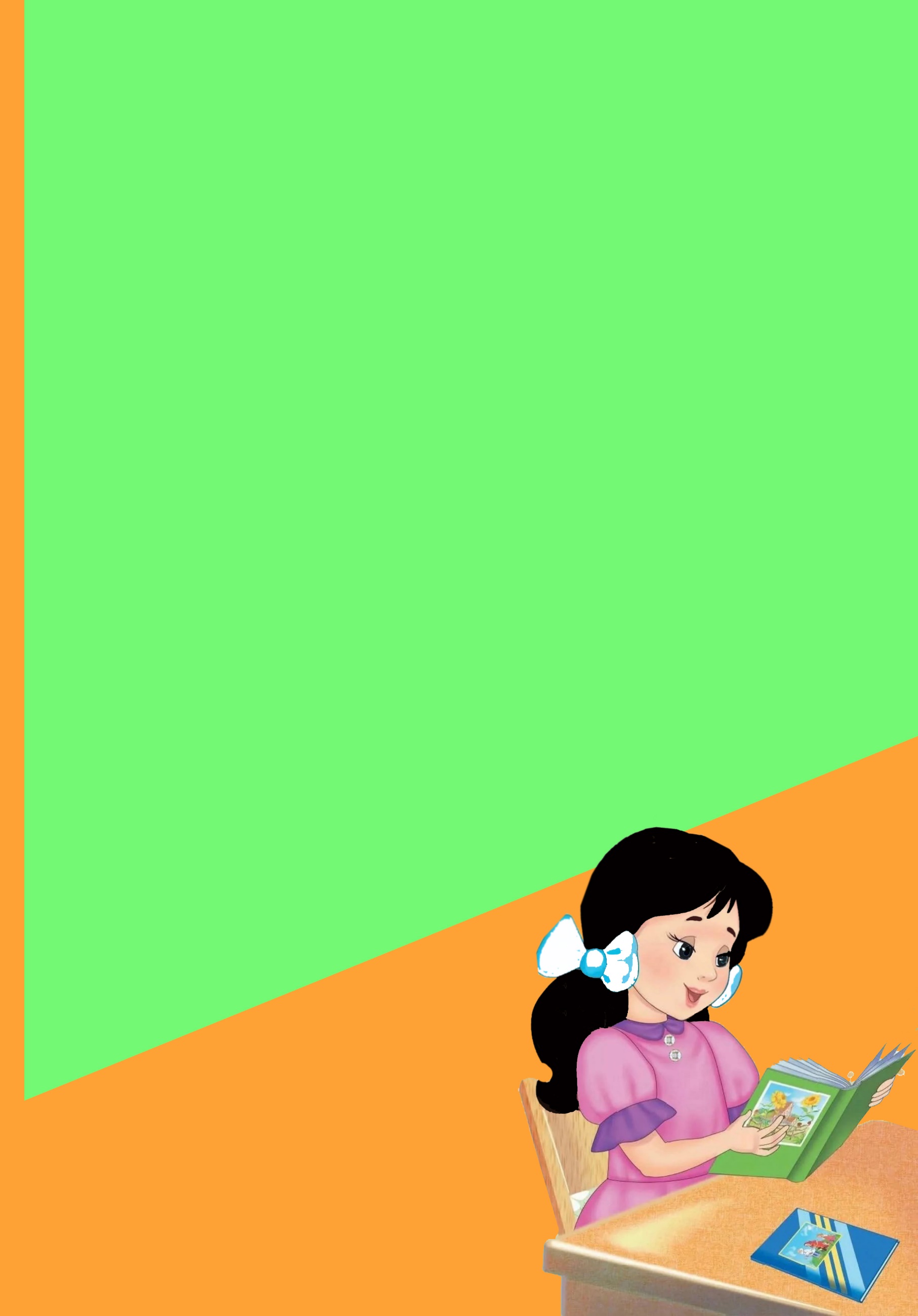 Қазақ тілі пәні бойыншадифференциалды оқыту әдістемесіАвторлық бағдарлама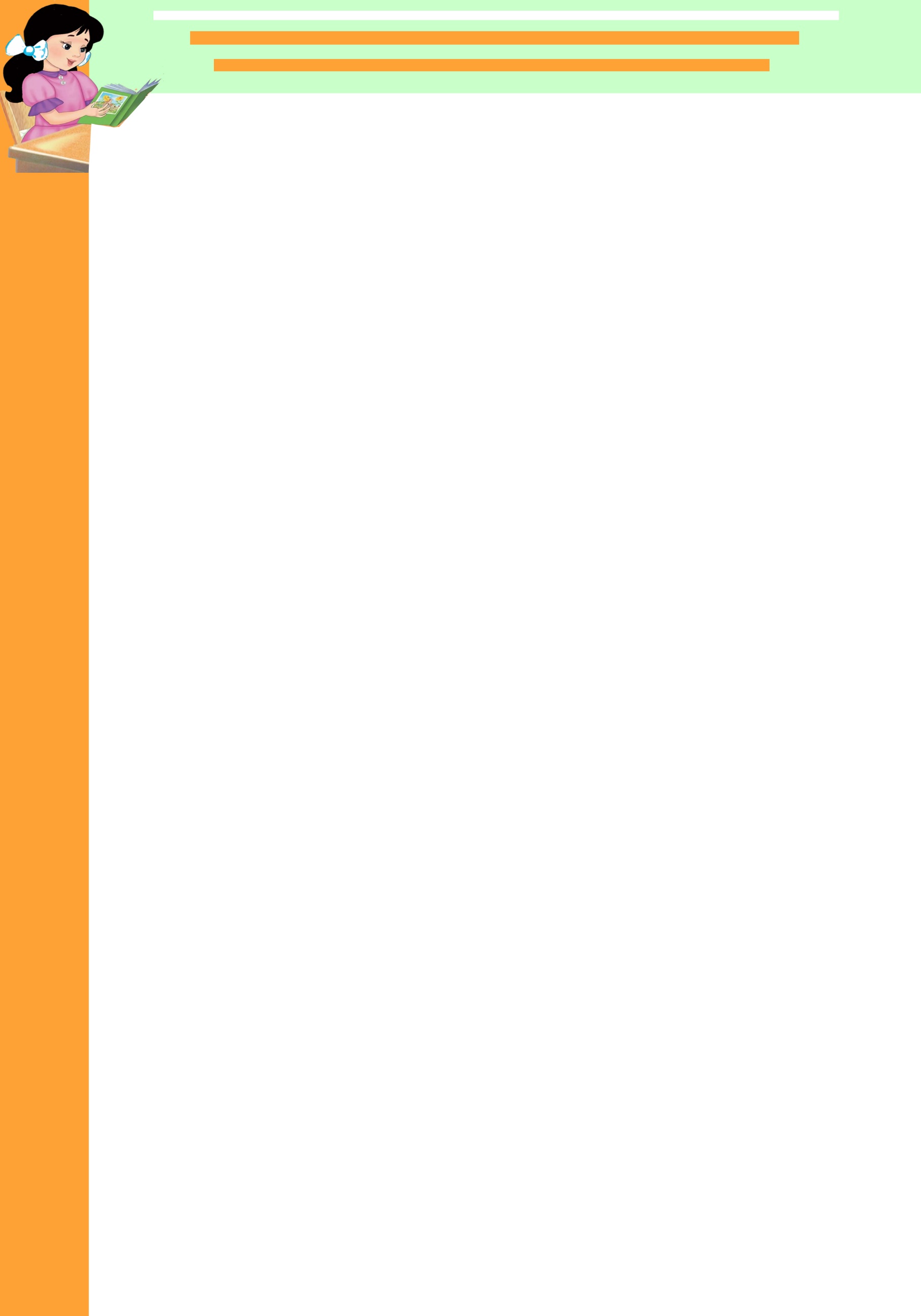 Түсінік хатҚазіргі таңдағы егеменді еліміздің болашағы дарынды, білімді, ізденімпаз жастарға байланысты. Осыған орай бүгінгі күні оқу орындарының алдында тұрған басты міндет – өзіндік айтар ой-пікірі бар, жоғары сапалы, белсенді мамандар тәрбиелеп шығару. Сондықтан дифференциациялап оқыту қазіргі кезде өзекті мәселе болып табылады.Дифференциациялап оқыту -білім алушылардың мүдделерін,бейімділігі мен қабілеттерін ескере отырып, оқытуды саралау және даралау процесі,яғни білім беру процесін ұйымдастыру. Дифференциациялап оқыту жалпы оқыту процесінің құрылымын, мазмұны мен ұйымдастырылуын өзгерту арқылы оқушылардың қызығушылығын неғұрлым толық ескеруге, олардың қабілетін дамытуға, жоғары сынып оқушыларына өздерінің кәсіби қызығушылығы мен оқуын жалғастыруға қатысты ұстанған бағыт-бағдарына сәйкес білім беру үшін жағдай туғызуға мүмкіндік бередіДифференциация латын сөзінен аударғанда- айырымдау, бөлшектеу, жіктелу, саралау деген мағынаны білдіреді. Даралаудың ерекшелігімен байланысты оқушының жеке тұлға бейнесін ашудағы оқушыға өзіндік оқу жолына түсуге мүмкіндік беруге, оның өзіндік қабілеттілік деңгейіне және оқу материалының көлеміне қатысты. Білім беру жүйесіндегі ішкі факторлар ең алдымен әр оқушының мүмкіндік қажеттіліктерінің әртүрлі болуы кәсіптік оқытудың пайда болуына себепкер болды. Дифференциациялау және даралап оқыту жүйесінде туындаған мәселелер уақыт өте жалпылама оқыту жүйесінде туындайды.Иа,бұл оқыту жекелеп,педагогтардың оқыту жүйесін оқушының қызығушылығына оның ерекшеліктері мен мүмкіндіктерін ескеру арқылы жасалған.Білім беруді  дифференциалдау – оқушының  өзіндік білім бағдарламасын құруымен ғана шектелмей, өзіндік жұмысты оқытушымен бірге отырып жүзеге асыратын ерекше процесс. Ал бұл оқыту технологиясы талаптарымен де толық үндеседі, өйткені бұл технологияның мәні - оқушының өзіндік шешімдеріне тәуелді болып келедіДифференциалдық оқытуда топтарға түрлі ерекшеліктерге қарай бөледі:1.Психологиялық ерекшеліктеріне қарай2. Оқу үлгерімі бойынша бөлу3. бағдарына қарай бөлу.Аталған авторлық бағдарламада дифференциациямда бағдар бойынша бөлінген, бірақ оқушыларды топтастырғанда оқу үлгеріміне көбірек мән берілген.Сабақтың құрылымында білім оқушыларға дайын күйінде берілмей, проблеманы шешу түрінде беріледі, соның ішінде өздігінен шешуге. Сонда, Білім оқытудың мақсаты емес, проблеманы шешу құралы болу керек. Яғни алатын білімнің проблеманы шешу үшін қажет екендігін оқушы түсіну керек, сонда ғана оның қызығушылығы және белсенділігі артады. Оқушылар топқа бөлініп, проблеманы шешу үшін қажетті ақпаратпен жұмыс жасау керек, іздену керек, топтың ішінде талдап, шешу жолдарын қорытып, анализ жасау керек. Ал мұғалім тек қана керек кезінде барып, көмек беруіне болады.Құзыреттілікті қалыптастыру – білім беру саласының өзекті мәселесі.Ал Құзіреттілік тәсіл идеясы – «қоғамға қандай, жеке тұлғаға қандай білім қажет және ол қоғамның қандай қажетін өтей алады» деген сұраққа жауап береді. Олай болса, мұғалімнің міндеті оқушыларды қоғамның қажеттілігін өтей алатын біліммен қаруландыру. Рудик бойынша айтсақ, өмірге қажетті ақпаратпен қамтамасыз ету. Оның сапасы алған білімнің көптігінен емес, сол білімді қолдана білумен маңызды, сондықтан қазіргі уақытта бірінші орында баланың білім, білігі мен дағдысы емес,жеке тұлғаның білім алу арқылы дамуын қояды. Осыған байланысты біздің ұжымның басты мақсаты-оқушылардың өз бетінше білім алатын шығармашылық деңгейін көтеру. Сол мақсатпен мен сабақ құрылымын алдымен үш құзыреттілікке бағыттадым.1. мәселені шешу – мұғалімнің шеберлігінен көрінеді, себебі, сабақтың құрылымында мақсат нақты қойылса, оған байланысты проблемалық сұрақ тақырыпты ашуға дұрыс бағытталса, мәселені шешу құзыреттілігі де дұрыс қалыптасады.2. Ақпаратпен жұмыс – тапсырмалардың нақты болуына және топтағы оқушылардың жұмысына байланысты, ол үшін мұғалім тапсырмаларды дұрыс құрастыру қажет, оқушы тапсырманы алғаннан соң, ешбір сұрақ қоймай бірден түсініп, өздігінен орындап берсе, ол дұрыс құрастырылған, ал керісінше оқушы сұрақ қойып, мұғалім тапсырманың орындалуын түсіндіріп берсе, онда тапсырманың құрылымы дұрыс емес. Сондықтан әр тапсырма оқушының деңгейіне сай болуы керек, немесе топтағы оқушылардың деңгейіне сай болуы керек.3. Коммуникативтік құзыреттілік- бұл да мұғалімнің шеберлігіне және технологияны тиімді пайдалануына байланысты, ең бастысы оқушылардың топта және жұпта жұмыс істеуіне байланысты.Жоғарыда аталып өткен үш құзыреттілік қалай жүзеге асырылғандығын, мұғалімдердің белсенділіктері қай жерде көрінгендігіне тоқталар болсақ, ол үш деңгейде бағаландыАвторлық бағдарламаның мақсаты: дифференциалды оқыту арқылы қазақ тілі мен әдебиеті пәнінен оқушылардың білім деңгейін арттыруАвторлық бағдарламаның міндеттері:-жалпы білім беруді білім алушылардың еңбек нарығына ену процесіне назарын күшейте отырып, әлеуметтік-экономикалық тиімділігін қамтамасыз ету;-оқушылардың таңдаған бейініне қарай жалпы орта білім көлеміндегі қазақ тілі пәнін  тереңдетіп оқу мүмкіндігін қамтамасыз ету;-білім беру процесінің вариативтілігі мен тұлғаға бағдарлануын қамтамассыз ету,оқушының білім алу әрекетіне деген қызығушылығын арттыру;-білім беру мазмұнын жаңғырту және оның компонентін күшейту негізінде білім алу процесінің практикалық бағдарлануын іске асыру Оқу нәтижелері:• Өз пікірін негіздеп, дәлелдеуді талап етуге үйрету;• Білім беруде оқушыны дәлелдерге мән беруге ынталандыру, шағын топтарда жұмыс істеу әдістерін тиімді қолдануға;• Ойлау мен оқыту тәжірибесіне енгізуде, ақпараттар жинауда сын тұрғысынан талдау мен бағалаумен танысады.Дифференциацияның мәні – оқушыларды бөлу емес, оларды біріктіруде дер кезінде дифференциалды көмек көрсету.Күнтізбелік-тақырыптық жоспарлау                                                           Әдістемелік нұсқаулық     Сабақ №1                                                    Сабақ №2                                                                      Сабақ №3                                                          Сабақ №4     Сабақ №5-6                                                       Сабақ №7                                                      Сабақ №8                                                                 Сабақ №9                                                       Сабақ №10                                                                Сабақ №11-12                                       Сабақ №13-14                                                               Сабақ №15                                                                    Сабақ №16-17Сабақ №18-19                                                        Сабақ №20-21                                                          Сабақ №22-23                                                        Сабақ №24-25                                                Сабақ №26-27Сабақ №28-29Сабақ №30                                                       Сабақ №31Сабақ №32-33                                                                               Сабақ №34Оқытудың бұл түрі, яғни дифференциалды оқыту, ұзақ тарихты қамтиды. Оның білім беру тəжірибесіне енуі ХХ ғасырдың басында бастау алды. Бұл үрдіс Мангейм қаласынан шыққан танымал неміс педагогы Ж.А. Зикингердің есімімен байланыстырады, сондықтан ол кейде «Мангейм жүйесі» деп те аталады. Ж.А. Зиккенгердің жобасына сəйкес сыныптардың 4 түрі құрылды:1. Негізгі сынып — орташа қабілеттері бар балалар үшін.2. Екінші сынып — əдетте мектеп бітірмейтін төмен сынып оқушыларына арналған сабақтар.Көмекші сыныптар — ақыл-есі кем балаларға арналған.Шет тілдері сабақтары немесе «өтпелі сыныптар», жалпы білім беретін мектептерде оқуын жалғастыра алатын ең қабілетті студенттер үшін. Бұл мəселеде көптеген ғалымдар білімнің, қабілеттің, дағдының жəне танымдық қабілеттердің үстемдігі басым болатынын алға тартады. Мысалы, Е.С. Рабунский негізінен оқушылардың маңызды үш ерекшеліктерін басшылыққа алды: тапсырмаларды орындау, қабылдау деңгейі; өзін-өзі тану деңгейі; оқуға қызығушылық танытудағы əрекет ету деңгейі.Ал А.А. Бударный болса, оқушының жеке басындағы қызығушылықтарын, оқуын, эмоционалдық жəне еріктілік қасиеттерін ескеру керектігін атап көрсетті [11]. Ал А.Н. Конев жұмысын жүйке жүйесінің қасиеттерінің негізінде зерттеді [12]. В.М. Мерлин мен Э.А. Климовтың жазбаларында дифференциалды оқыту жүйке жүйесінің қасиеттері негізінде жеке қызмет түрін қалыптастыру мəселесі ретінде зерттелді [13].Қорыта келе, барлық білім алушыларға жалпы жəне бірдей білім беру бұл білім алушылардың қабілеттерін айқындауға, олардың жеткілікті қарқынды дамуына кепілдік бермейді. Білім алушылардың қабілеттерін оңтайлы түрде қалыптастыруды қамтамасыз ету үшін олардың бейімдері мен ерекшеліктерін ескере отырып, белгілі бір шаралар жүйесін құру қажет. Осылайша, барлығын бірдей жəне тиімді оқыту үшін, дамытудың оңтайлы режимін қалыптастырудағы қоғамның қызығушылығы дифференциалды оқытуға алып келеді. Демек, əлеуметтік жоспардағы дифференциалды оқытудың міндеттерінің бірі — жас ұрпақтың бейімділігін жəне қабілеттерін анықтау жəне барынша арттыру.Пайдаланған әдебиеттер тізімі1.       Ахметжанова Ү. Жаңа педагогикалық технология-оқу үрдісінде // Бастауыш мектеп. - 2009. - №11. -Б. 20-22.2.       Бұзаубақова К. Жаңа педагогикалық технологиялар //Қазақстан мектебі 2010. - №4. - Б.5-8.3.       Оқушыларды дайындаудағы оқытуды жекелендіру және дифференциялау технологиялары [Текст] / С. Қ. Аметова // Шетел тілін оқыту әдістемесі = Методика обучения иностранному языку. - 2011. - № 1 (39). - Б. 54-56.№Сабақ тақырыбыОқу мақсатыСағат саныСағат саныСағат саныБілім нәтижесі№Сабақ тақырыбыОқу мақсатыБарлығыТеория ПрактикаБілім нәтижесі1Кіріспе . Курстың мақсаты мен міндетіКурстың мақсаты мен міндетімен таныстыру11 Курстың мақсаты мен міндеті т уралы  біледі2Орфография , орфоэпияның негізгі қағидасыОрфография мен орфоэпия туралы білімдерін кеңейту11Орфография , орфоэпияның негізгі қағидасын еске  түсіреді3Тұрақты сөз тіркесі Оқушылардың тұрақты сөз тіркесі туралы білімдерін кеңейту, күрделі сөздер мен еркін сөз тіркесінен айырмашылығын таныту11Тұрақты сөз тіркесі турады  тапсырмаларды  орындауға  дағдыланады 4Антоним. Синоним. ОмонимАнтоним,синоним, омоним сөздерді ажырату және мағынасын түсіну11Антоним,синоним, омоним туралы  білімдері артады5-6Морфология. Сөз таптарыМорфология, сөз топтары туралы түсіндіру, олардың ерекшеліктері мен емлесін меңгерту 211Морфология., сөз таптары туралы  білімдері артады7Лексика. Қазақ тіліндегі сөз таптары .Лексика бойынша өткен тақырыптарға шолу жасау, тіл білімінің лексика саласынан алған білімдерін жинақтау.11Лексика, қазақ тіліндегі сөз таптары  тақырыбына   берілген тапсырмаларды  орындауға  дағыдаланады 8Сөз мағынасы: ауыспалы және тураТура және ауыспалы мағыналы сөздердің мағынасын ажырата білу, сөйлеу барысында қолдану11Сөз мағынасы,ауыспалы және тура сөздер туралы білімдері артады9Түбір, туынды  сөздерТүбір сөз және туынды сөздер туралы түсініктерін тереңдету,түбір сөзге жұрнақ жалғану арқылы жасалған жаңа сөздің туынды сөз екенін меңгерту, пысықтау11Түбір және туынды  сөздер  туралы  біімдерін арттырады10Сөздердің тіркесу сипатына байланысты туған мағыналарыСөздердің тіркесу сипатына байланысты туған мағыналары туралы  білімдерін арттыру11Сөздердің тіркесуі туралы  білімдері артады 11-12Зат есім: жұрнақтары, жалғауларыЖұрнақ пен жалғау туралы білімдерін пысықтау. Түбірсөзге жұрнақ та, жалғау да жалғана беретінін түсіндіру211Зат есім: жұрнақтары, жалғаулары туралы біледі13-14Күрделі сөздердің жазылуы: біріккен, кіріккен; қосарланған;тіркескен.Күрделі сөздер туралы  түсініктерін арттыру211Күрделі сөздердің жазылуы: біріккен, кіріккен, қосарланған, тіркескен сөздер туралы біледі.15Сын есімЖаттығулар мен тапсырмалар орындау арқылы оқушылардың сын есім туралы алған білімдерін еске түсіру, тереңдету,бекіту11Сын есім туралы білімдері артады 16-17Қатыстық сын есім жұрнақтары;сын есімнің шырайлары;Сын есім шырайлары туралы түсініктерін арттыру211Қатыстық сын есім жұрнақтары;сын есімнің шырайлары туралы тапсырмаларды  орындайды18-19Сан есімдерСөз таптарын ажыратып, сан есімнің түрлері туралы  білімдерін арттыру211Сан есімдердің жазылуы: реттік, жинақтық сан есімдерінің жұрнақтары;болжалдық, топтау сан есімдер; бөлшектік сан есімдердің жазылуы туралы біледі20-21ЕсімдікЕсімдік туралы түсінік терін арттыру11Есімдік:белгісіздік, болымсыздық есімдіктері;есімдіктің септелуі, жіктелуі, тәуелденуі туралы білімдері артады 22-23ЕтістікЕтістік тақырыбы бойынша   алған білімдерін пысықтау11Етістік:етістіктің болымсыз тұлғалары;етістік райлары;есімше, көсемше  тақырыбында  тапсырмалар орындауға  дағдыланады24-25Сөз таптарыСөз таптарын ажырату туралы  білімдерін арттыру211Сөз таптары  туралы білімдері артады26-27Үстеу: үстеудің мағыналық түрлері.Үстеудің мағыналық түрлері , жасалу жолдары  туралы  білімдерін арттыру211Үстеу: үстеудің мағыналық түрлер туралы білімдері артады28-29Синтаксис. -Сөздердің байланысу түрлеріСинтаксис туралы  білімдерін арттыру211Синтаксис. Сөздердің байланысу түрлерін меңгереді30Сөйлем . Сөйлем түрлері.Сөйлем туралы білімдерін еске түсіру, алған теориялық білімдерін арттыру11Сөйлем . Сөйлем түрлер туралы білімдері артады 31Жай сөйлемнің түрлеріЖай сөйлем туралы  білімдерін  кеңейту, жай сөйлем түрлерін ажырата білуге,  сөйлемдегі сөздерді сөйлем мүшелеріне  дұрыс талдауға  дағдыландыру11Жай сөйлемнің түрлері туралы біледі32-33Құрмалас сөйлемнің түрлері.Құрмалас сөйлемнің жасалу жолын меңгеру,жай сөйлемнен ажырата білу211Құрмалас сөйлемнің түрлерін меңгереді34Қорытынды сабақ. Жыл бойы өткенді қайталауБілім алушылардың жыл бойғы білімдерін бекіту, мазмұндарын ашу, бар білімдерін дұрыс қолдана білуге үйрету11Курс  барысында  алған теориялық білімдерін бағалайды Бөлім:Бөлім:Педагогтің аты-жөніПедагогтің аты-жөніКүні:Күні:СабақСабақСынып: Сынып: Қатысушылар саны: -Қатысушылар саны: -Қатысушылар саны: -Қатыспағандар саны: Қатыспағандар саны: Сабақтың тақырыбыСабақтың тақырыбыКіріспе . Курстың мақсаты мен міндетіКіріспе . Курстың мақсаты мен міндетіКіріспе . Курстың мақсаты мен міндетіКіріспе . Курстың мақсаты мен міндетіКіріспе . Курстың мақсаты мен міндетіСабақтың мақсатыСабақтың мақсатыКурстың мақсаты мен міндетімен таныстыруКурстың мақсаты мен міндетімен таныстыруКурстың мақсаты мен міндетімен таныстыруКурстың мақсаты мен міндетімен таныстыруКурстың мақсаты мен міндетімен таныстыруСабақ барысыСабақ барысыСабақ барысыСабақ барысыСабақ барысыСабақ барысыСабақ барысыСабақ кезеңдеріМұғалімнің оқу іс-әрекетіМұғалімнің оқу іс-әрекетіОқушының іс-әрекетіБағалауБағалауРесурстарСабақтың басыОқушылармен амандасып, түгелдеу.Сабақ тақырыбы, мақсатымен таныстырылады. Оқушыларды топқа бөлу: Оқушылармен амандасып, түгелдеу.Сабақ тақырыбы, мақсатымен таныстырылады. Оқушыларды топқа бөлу: Оқушылар амандасып, 
сабаққа назар аударады«Отшашу» әдісі«Отшашу» әдісі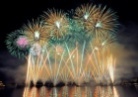 Сабақтың ортасы1-тапсырма: Ребусты шеш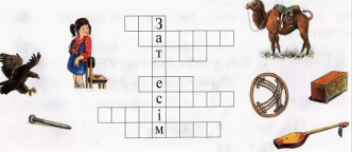  Зат есім туралы не білеміз?Зат есімге  мысалдар келтірТағы  қандай  сөз таптары  бар?2-тапсырма: Топпен жұмыс. 1-топ. Курс  мақсаты 2-топ. Курс  міндеті 3-тапсырма: Конверттегі тапсырмалар Қызыл конверт   (деңгейі жоғары тапсырма)Сары конверт  (деңгейі  орта  тапсырма)Жасыл конверт (деңгейі  төмен тапсырма)Қызыл конверт   (Дауысты  және дауыссыз дыбыстар  )Сары конверт  (Тұрлаулы  сөйлем мүшелері)Жасыл конверт (Тұрлаусыз сөйлем мүшелері)1-тапсырма: Ребусты шеш Зат есім туралы не білеміз?Зат есімге  мысалдар келтірТағы  қандай  сөз таптары  бар?2-тапсырма: Топпен жұмыс. 1-топ. Курс  мақсаты 2-топ. Курс  міндеті 3-тапсырма: Конверттегі тапсырмалар Қызыл конверт   (деңгейі жоғары тапсырма)Сары конверт  (деңгейі  орта  тапсырма)Жасыл конверт (деңгейі  төмен тапсырма)Қызыл конверт   (Дауысты  және дауыссыз дыбыстар  )Сары конверт  (Тұрлаулы  сөйлем мүшелері)Жасыл конверт (Тұрлаусыз сөйлем мүшелері)Ребусты шешедіСұрақтараға жауап береді Курстың мақсаты мен міндеттері туралы ойларын білдіредіЖеке  тапсырмаларын орындайды  «Отшашу» әдісі«Отшашу» әдісі«Отшашу» әдісі«Отшашу» әдісі«Отшашу» әдісі«Отшашу» әдісі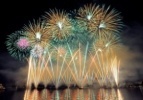 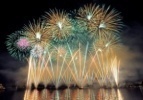 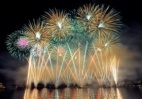 Сабақтың соңы5 минҚорытындылау.Бүгінгі сабақтан үйренген жақсы қасиеттерін еске түсіріп , айтып береді.Қорытындылау.Бүгінгі сабақтан үйренген жақсы қасиеттерін еске түсіріп , айтып береді.Сабаққа кері байланыс береді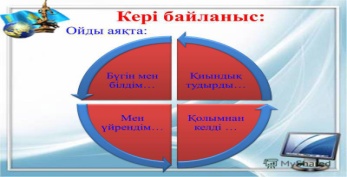 Бөлім:Бөлім:Педагогтің аты-жөніПедагогтің аты-жөніКүні:Күні:СабақСабақСынып: Сынып: Қатысушылар саны: -Қатысушылар саны: -Қатысушылар саны: -Қатыспағандар саны: Қатыспағандар саны: Сабақтың тақырыбыСабақтың тақырыбыОрфография , орфоэпияның негізгі қағидасыОрфография , орфоэпияның негізгі қағидасыОрфография , орфоэпияның негізгі қағидасыОрфография , орфоэпияның негізгі қағидасыОрфография , орфоэпияның негізгі қағидасыСабақтың мақсатыСабақтың мақсатыОрфография мен орфоэпия туралы білімдерін кеңейтуОрфография мен орфоэпия туралы білімдерін кеңейтуОрфография мен орфоэпия туралы білімдерін кеңейтуОрфография мен орфоэпия туралы білімдерін кеңейтуОрфография мен орфоэпия туралы білімдерін кеңейтуСабақ барысыСабақ барысыСабақ барысыСабақ барысыСабақ барысыСабақ барысыСабақ барысыСабақ кезеңдеріМұғалімнің оқу іс-әрекетіМұғалімнің оқу іс-әрекетіОқушының іс-әрекетіБағалауБағалауРесурстарСабақтың басыОқушылармен амандасып, түгелдеу.Сабақ тақырыбы, мақсатымен таныстырылады. Оқушыларды топқа бөлуОқушылармен амандасып, түгелдеу.Сабақ тақырыбы, мақсатымен таныстырылады. Оқушыларды топқа бөлуОқушылар амандасып, 
сабаққа назар аударады«Шапалақ» әдісі«Шапалақ» әдісі«Шапалақ» әдісі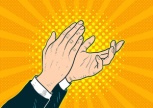 Сабақтың ортасы1-тапсырма: Ассоцация жасау1-топ. Орфография2-топ. Орфоэпия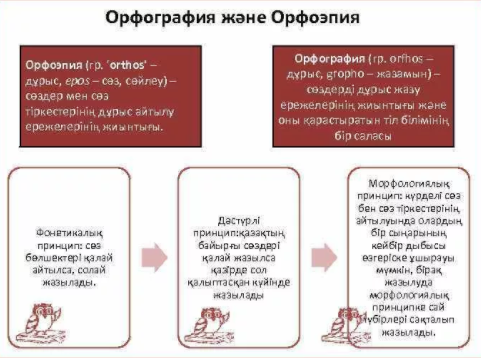 2-тапсырма:  Саралау  тапсырмасы .Жеке жұмыс А-деңгей.  Қай сөз орфографиялық нормаға сай жазылған?
А) Біріңғай
В) Жаңғожа
С) Жанпейіс
3. сөз бен қосымша арасындағы кейінді ықпалды табыңыз:
А) Менің қазақ тілін үйренгім келеді
В) Менің сұрағаным бола қоймады.
С) Су айнадай тап - таза екен.
4. Естілуі бойынша жазылған сөзді табыңыз
А) хайуан
В) тайаныш
С) жиналысБ-деңгей. Орфографияға  сәйкес  жаз Бозша торғай – бошша торғай
Бозшағыл – бошшағыл
Бой алдыру – бойалдыру
Бой түзету – бойтүзету
Бойкүйездік – бойкүйестік
Жүріскер – жүрісгер
Жүрек айну – жүрег айнуС-деңгей. Өнерпаз сөзіне фонологиялық сатылай кешенді талдау жасау.3-тапсырма: Орфография , орфоэпияны салыстыра отырып Венн диаграммасын құру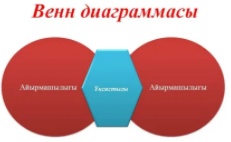 1-тапсырма: Ассоцация жасау1-топ. Орфография2-топ. Орфоэпия2-тапсырма:  Саралау  тапсырмасы .Жеке жұмыс А-деңгей.  Қай сөз орфографиялық нормаға сай жазылған?
А) Біріңғай
В) Жаңғожа
С) Жанпейіс
3. сөз бен қосымша арасындағы кейінді ықпалды табыңыз:
А) Менің қазақ тілін үйренгім келеді
В) Менің сұрағаным бола қоймады.
С) Су айнадай тап - таза екен.
4. Естілуі бойынша жазылған сөзді табыңыз
А) хайуан
В) тайаныш
С) жиналысБ-деңгей. Орфографияға  сәйкес  жаз Бозша торғай – бошша торғай
Бозшағыл – бошшағыл
Бой алдыру – бойалдыру
Бой түзету – бойтүзету
Бойкүйездік – бойкүйестік
Жүріскер – жүрісгер
Жүрек айну – жүрег айнуС-деңгей. Өнерпаз сөзіне фонологиялық сатылай кешенді талдау жасау.3-тапсырма: Орфография , орфоэпияны салыстыра отырып Венн диаграммасын құруАссоцация жасайды, жұмысты қорғайдыТиісті тапсырмаларын орындайды  Венн диаграммасын құрады«Шапалақ» әдісі«Шапалақ» әдісі«Шапалақ» әдісі«Шапалақ» әдісі«Шапалақ» әдісі«Шапалақ» әдісі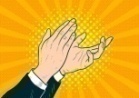 Сабақтың соңы5 минҚорытындылау.Бүгінгі сабақтан үйренген жақсы қасиеттерін еске түсіріп , айтып береді.Қорытындылау.Бүгінгі сабақтан үйренген жақсы қасиеттерін еске түсіріп , айтып береді.Сабаққа кері байланыс береді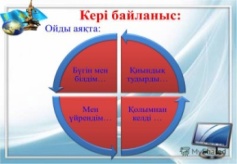 Бөлім:Бөлім:Педагогтің аты-жөніПедагогтің аты-жөніКүні:Күні:СабақСабақЖСынып: ЖСынып: Қатысушылар саны: Қатысушылар саны: Қатысушылар саны: Қатыспағандар саны: Қатыспағандар саны: Сабақтың тақырыбыСабақтың тақырыбыТұрақты сөз тіркесіТұрақты сөз тіркесіТұрақты сөз тіркесіТұрақты сөз тіркесіТұрақты сөз тіркесіСабақтың мақсатыСабақтың мақсаты Оқушылардың тұрақты сөз тіркесі туралы білімдерін кеңейту, күрделі сөздер мен еркін сөз тіркесінен айырмашылығын таныту Оқушылардың тұрақты сөз тіркесі туралы білімдерін кеңейту, күрделі сөздер мен еркін сөз тіркесінен айырмашылығын таныту Оқушылардың тұрақты сөз тіркесі туралы білімдерін кеңейту, күрделі сөздер мен еркін сөз тіркесінен айырмашылығын таныту Оқушылардың тұрақты сөз тіркесі туралы білімдерін кеңейту, күрделі сөздер мен еркін сөз тіркесінен айырмашылығын таныту Оқушылардың тұрақты сөз тіркесі туралы білімдерін кеңейту, күрделі сөздер мен еркін сөз тіркесінен айырмашылығын танытуСабақ барысыСабақ барысыСабақ барысыСабақ барысыСабақ барысыСабақ барысыСабақ барысыСабақ кезеңдеріМұғалімнің оқу іс-әрекетіМұғалімнің оқу іс-әрекетіОқушының іс-әрекетіБағалауБағалауРесурстарСабақтың басыОқушылармен амандасып, түгелдеу.Сабақ тақырыбы, мақсатымен таныстырылады. Оқушыларды топқа бөлу Оқушылармен амандасып, түгелдеу.Сабақ тақырыбы, мақсатымен таныстырылады. Оқушыларды топқа бөлу Оқушылар амандасып, 
сабаққа назар аударады«Шапалақ» әдісі«Шапалақ» әдісіСабақтың ортасы1-тапсырма: Ассоцация жасау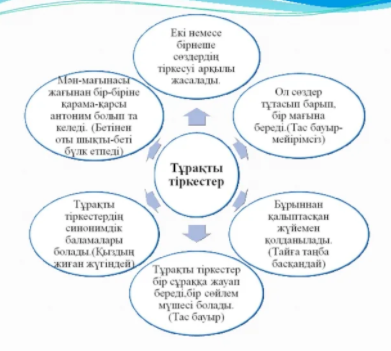 2-тапсырма«Кім жылдам?»кестені толтыр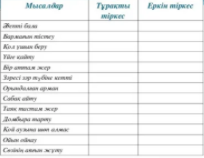 3-тапсырма: Ережелерді сәйкестендіру1-тапсырма: Ассоцация жасау2-тапсырма«Кім жылдам?»кестені толтыр3-тапсырма: Ережелерді сәйкестендіруАссоцация жасайды, жұмысты қорғайдыКестені толтырадыБерілген сөздерді анықтамасымен сәйкестендіреді«Шапалақ» әдісі«Шапалақ» әдісі«Шапалақ» әдісі«Шапалақ» әдісі«Шапалақ» әдісі«Шапалақ» әдісі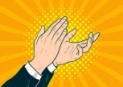 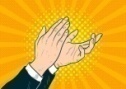 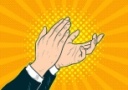 Сабақтың соңы5 минҚорытындылау.Бүгінгі сабақтан үйренген жақсы қасиеттерін еске түсіріп , айтып береді.Қорытындылау.Бүгінгі сабақтан үйренген жақсы қасиеттерін еске түсіріп , айтып береді.Сабаққа кері байланыс береді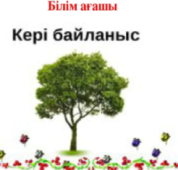 Бөлім:Бөлім:Педагогтің аты-жөніПедагогтің аты-жөніКүні:Күні:СабақСабақСынып: Сынып: Қатысушылар саны: -Қатысушылар саны: -Қатысушылар саны: -Қатыспағандар саны: Қатыспағандар саны: Сабақтың тақырыбыСабақтың тақырыбыАнтоним. Синоним. ОмонимАнтоним. Синоним. ОмонимАнтоним. Синоним. ОмонимАнтоним. Синоним. ОмонимАнтоним. Синоним. ОмонимСабақтың мақсатыСабақтың мақсатыАнтоним,синоним, омоним сөздерді ажырату және мағынасын түсінуАнтоним,синоним, омоним сөздерді ажырату және мағынасын түсінуАнтоним,синоним, омоним сөздерді ажырату және мағынасын түсінуАнтоним,синоним, омоним сөздерді ажырату және мағынасын түсінуАнтоним,синоним, омоним сөздерді ажырату және мағынасын түсінуСабақ барысыСабақ барысыСабақ барысыСабақ барысыСабақ барысыСабақ барысыСабақ барысыСабақ кезеңдеріМұғалімнің оқу іс-әрекетіМұғалімнің оқу іс-әрекетіОқушының іс-әрекетіБағалауБағалауРесурстарСабақтың басыОқушылармен амандасып, түгелдеу.Сабақ тақырыбы, мақсатымен таныстырылады. Оқушылармен амандасып, түгелдеу.Сабақ тақырыбы, мақсатымен таныстырылады. Оқушылар амандасып, 
сабаққа назар аударадыСмайликтер арқылы бағалауСмайликтер арқылы бағалауИнтерактивті тақта, стикер , смайликтер, көрнекіліктерСабақтың ортасы1-тапсырма: Ассоцация жасау1 топ: Синонимдер 2 топ: Антонимдер 3 топ: Омонимдер 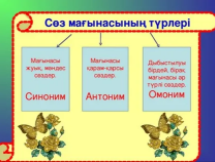 2-тапсырма:  Кестені толтыр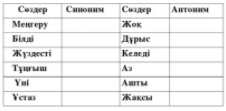 3-тапсырма: Сематикалық карта жасау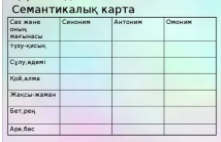 4-тапсырма: «Орнымды тап»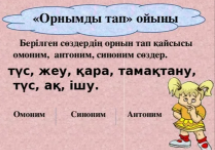 1-тапсырма: Ассоцация жасау1 топ: Синонимдер 2 топ: Антонимдер 3 топ: Омонимдер 2-тапсырма:  Кестені толтыр3-тапсырма: Сематикалық карта жасау4-тапсырма: «Орнымды тап»Ассоцация жасайды, жұмысты қорғайдыКестені толтырадыСематикалық карта жасайдыАнтоним,синоним, омоним сөздердің орнын табадыСмайликтер арқылы бағалауСмайликтер арқылы бағалауСмайликтер арқылы бағалауСмайликтер арқылы бағалауСмайликтер арқылы бағалауСмайликтер арқылы бағалауСмайликтер арқылы бағалауСмайликтер арқылы бағалау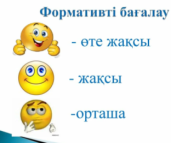 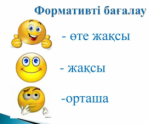 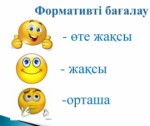 Сабақтың соңы5 минҚорытындылау.
Бүгінгі сабақтан үйренген жақсы қасиеттерін еске түсіріп , айтып береді.Қорытындылау.
Бүгінгі сабақтан үйренген жақсы қасиеттерін еске түсіріп , айтып береді.Сабаққа кері байланыс береді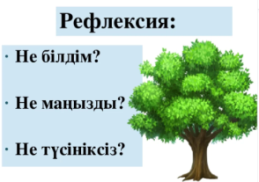 Бөлім:Бөлім:Педагогтің аты-жөніПедагогтің аты-жөніКүні:Күні:СабақСабақСынып: Сынып: Қатысушылар саны: -Қатысушылар саны: -Қатысушылар саны: -Қатыспағандар саны: Қатыспағандар саны: Сабақтың тақырыбыСабақтың тақырыбыМорфология. Сөз таптарыМорфология. Сөз таптарыМорфология. Сөз таптарыМорфология. Сөз таптарыМорфология. Сөз таптарыСабақтың мақсатыСабақтың мақсатыМорфология, сөз топтары туралы түсіндіру, олардың ерекшеліктері мен емлесін меңгерту .Морфология, сөз топтары туралы түсіндіру, олардың ерекшеліктері мен емлесін меңгерту .Морфология, сөз топтары туралы түсіндіру, олардың ерекшеліктері мен емлесін меңгерту .Морфология, сөз топтары туралы түсіндіру, олардың ерекшеліктері мен емлесін меңгерту .Морфология, сөз топтары туралы түсіндіру, олардың ерекшеліктері мен емлесін меңгерту .Сабақ барысыСабақ барысыСабақ барысыСабақ барысыСабақ барысыСабақ барысыСабақ барысыСабақ кезеңдеріМұғалімнің оқу іс-әрекетіМұғалімнің оқу іс-әрекетіОқушының іс-әрекетіБағалауБағалауРесурстарСабақтың басыОқушылармен амандасып, түгелдеу.Сабақ тақырыбы, мақсатымен таныстырылады. Оқушылармен амандасып, түгелдеу.Сабақ тақырыбы, мақсатымен таныстырылады. Оқушылар амандасып, 
сабаққа назар аударадыСмайликтер арқылы бағалауСмайликтер арқылы бағалауСабақтың ортасы1-тапсырма: Постер жасау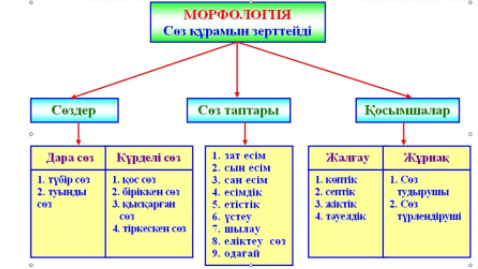 2-тапсырма: Сөзжұмбақты шешу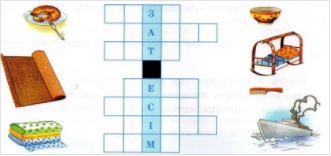 3-тапсырма: Ассоцация жасау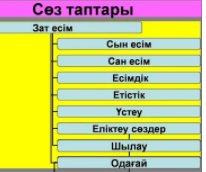 4-тапсырма: Семантика толтыр 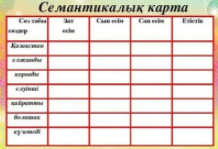 1-тапсырма: Постер жасау2-тапсырма: Сөзжұмбақты шешу3-тапсырма: Ассоцация жасау4-тапсырма: Семантика толтыр Постер жасайды,жұмысты қорғайдыСөз жұмбақты шешедіАссоцация жасайды, жұмысты қорғайдыСематикалық карта жасайды,жұмысты қорғайдыСмайликтер арқылы бағалауСмайликтер арқылы бағалауСмайликтер арқылы бағалауСмайликтер арқылы бағалауСмайликтер арқылы бағалауСмайликтер арқылы бағалауСмайликтер арқылы бағалауСмайликтер арқылы бағалау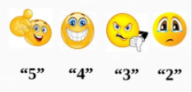 Сабақтың соңы5 минҚорытындылау.Бүгінгі сабақтан үйренген жақсы қасиеттерін еске түсіріп , айтып береді.Қорытындылау.Бүгінгі сабақтан үйренген жақсы қасиеттерін еске түсіріп , айтып береді.Сабаққа кері байланыс береді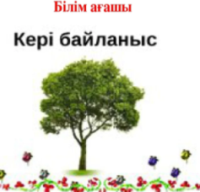 Бөлім:Бөлім:Педагогтің аты-жөніПедагогтің аты-жөніКүні:Күні:СабақСабақСынып: Сынып: Қатысушылар саны: -Қатысушылар саны: -Қатысушылар саны: -Қатыспағандар саны: Қатыспағандар саны: Сабақтың тақырыбыСабақтың тақырыбыЛексика. Қазақ тіліндегі сөз таптары .Лексика. Қазақ тіліндегі сөз таптары .Лексика. Қазақ тіліндегі сөз таптары .Лексика. Қазақ тіліндегі сөз таптары .Лексика. Қазақ тіліндегі сөз таптары .Сабақтың мақсатыСабақтың мақсатыЛексика бойынша өткен тақырыптарға шолу жасау, тіл білімінің лексика саласынан алған білімдерін жинақтау.Лексика бойынша өткен тақырыптарға шолу жасау, тіл білімінің лексика саласынан алған білімдерін жинақтау.Лексика бойынша өткен тақырыптарға шолу жасау, тіл білімінің лексика саласынан алған білімдерін жинақтау.Лексика бойынша өткен тақырыптарға шолу жасау, тіл білімінің лексика саласынан алған білімдерін жинақтау.Лексика бойынша өткен тақырыптарға шолу жасау, тіл білімінің лексика саласынан алған білімдерін жинақтау.Сабақ барысыСабақ барысыСабақ барысыСабақ барысыСабақ барысыСабақ барысыСабақ барысыСабақ кезеңдеріМұғалімнің оқу іс-әрекетіМұғалімнің оқу іс-әрекетіОқушының іс-әрекетіБағалауБағалауРесурстарСабақтың басыОқушылармен амандасып, түгелдеу.Сабақ тақырыбы, мақсатымен таныстырылады. Оқушылармен амандасып, түгелдеу.Сабақ тақырыбы, мақсатымен таныстырылады. Оқушылар амандасып, 
сабаққа назар аударады«Отшашу» әдісі«Отшашу» әдісі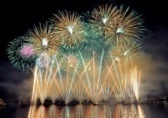 Сабақтың ортасы1-тапсырма: Кластер жасау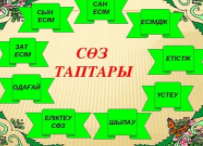 2-тапсырма: «Кестемен жұмыс».Сөздерді оқу, оларға сұрақтар қойып, мағыналарына қарай кестеге орналастыру:Жұлдыз, ата, ақын, адам, құс, оқыды, жуынды, жүзді,көк, үлкен, биік, жасыл,екі, жеті, отыз.3-тапсырма: Сәйкестендіру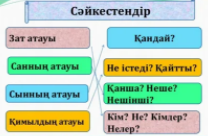 4-тапсырма: ТестБелгілі бір аймақта ғана қолданылатын сөздерді не дейді?А) көнерген сөз  В) диалект сөз   С) кәсіби сөз2. Тіл біліміне жататын термин сөз:А) шөгінді      В) қышқыл       С) мағына3. Қай сөз дисфемизмге жатады?А)  мылжың      в) бірадар            с) қолының жымысқысы бар4. Қай тіркес тура мағынада пайда болған?А) көз сүзу        в) шашын алу        с) іші пысу5. Сөз мағыналарын зерттейтін сала?А) Фразеология        в) ономосиология       с) семасиология6. Омоним сөздер қатысқан сөйлемді табыңыз.  А) ел үмітін ер ақтар    В)көк алманы алма     С)қарақұс-жыртқыш құс.7.   «Жалығу» сөзінің синонимін табыңыз. А)зерігу, құмар болу  В)еріну, көшіру  С)Зерігу, іш пысу8.  Неологизм сөзді белгіле.А)несие.         В)гарантия.      С)процент9. «Айлакер» сөзінің антонимін табыңдар.А) мейірімді  В) қатыгез   С) аңқау        10.   Көп мағынаға ие бола алмайтын сөз:А)  Қол       В)  Шаш                 С) аяқ1-тапсырма: Кластер жасау2-тапсырма: «Кестемен жұмыс».Сөздерді оқу, оларға сұрақтар қойып, мағыналарына қарай кестеге орналастыру:Жұлдыз, ата, ақын, адам, құс, оқыды, жуынды, жүзді,көк, үлкен, биік, жасыл,екі, жеті, отыз.3-тапсырма: Сәйкестендіру4-тапсырма: ТестБелгілі бір аймақта ғана қолданылатын сөздерді не дейді?А) көнерген сөз  В) диалект сөз   С) кәсіби сөз2. Тіл біліміне жататын термин сөз:А) шөгінді      В) қышқыл       С) мағына3. Қай сөз дисфемизмге жатады?А)  мылжың      в) бірадар            с) қолының жымысқысы бар4. Қай тіркес тура мағынада пайда болған?А) көз сүзу        в) шашын алу        с) іші пысу5. Сөз мағыналарын зерттейтін сала?А) Фразеология        в) ономосиология       с) семасиология6. Омоним сөздер қатысқан сөйлемді табыңыз.  А) ел үмітін ер ақтар    В)көк алманы алма     С)қарақұс-жыртқыш құс.7.   «Жалығу» сөзінің синонимін табыңыз. А)зерігу, құмар болу  В)еріну, көшіру  С)Зерігу, іш пысу8.  Неологизм сөзді белгіле.А)несие.         В)гарантия.      С)процент9. «Айлакер» сөзінің антонимін табыңдар.А) мейірімді  В) қатыгез   С) аңқау        10.   Көп мағынаға ие бола алмайтын сөз:А)  Қол       В)  Шаш                 С) аяқКластер жасайды, жұмысты қорғайдыКестемен жұмыс жасайдыСәйкестендіреді Тест  белгілейді.«Отшашу» әдісі«Отшашу» әдісі«Отшашу» әдісі«Отшашу» әдісі«Отшашу» әдісі«Отшашу» әдісі«Отшашу» әдісі«Отшашу» әдісі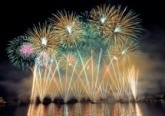 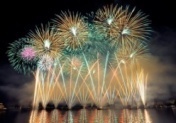 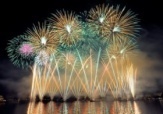 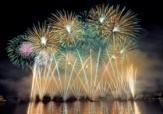 Сабақтың соңы5 минҚорытындылау.Бүгінгі сабақтан үйренген жақсы қасиеттерін еске түсіріп , айтып береді.Қорытындылау.Бүгінгі сабақтан үйренген жақсы қасиеттерін еске түсіріп , айтып береді.Сабаққа кері байланыс береді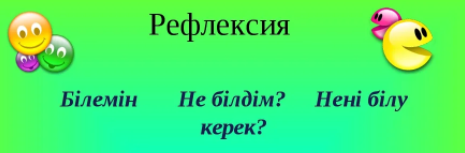 Бөлім:Бөлім:Педагогтің аты-жөніПедагогтің аты-жөніКүні:Күні:СабақСабақСынып: Сынып: Қатысушылар саны: -Қатысушылар саны: -Қатысушылар саны: -Қатыспағандар саны: Қатыспағандар саны: Сабақтың тақырыбыСабақтың тақырыбыСөз мағынасы: ауыспалы және тураСөз мағынасы: ауыспалы және тураСөз мағынасы: ауыспалы және тураСөз мағынасы: ауыспалы және тураСөз мағынасы: ауыспалы және тураСабақтың мақсатыСабақтың мақсатыТура және ауыспалы мағыналы сөздердің мағынасын ажырата білу, сөйлеу барысында қолдануТура және ауыспалы мағыналы сөздердің мағынасын ажырата білу, сөйлеу барысында қолдануТура және ауыспалы мағыналы сөздердің мағынасын ажырата білу, сөйлеу барысында қолдануТура және ауыспалы мағыналы сөздердің мағынасын ажырата білу, сөйлеу барысында қолдануТура және ауыспалы мағыналы сөздердің мағынасын ажырата білу, сөйлеу барысында қолдануСабақ барысыСабақ барысыСабақ барысыСабақ барысыСабақ барысыСабақ барысыСабақ барысыСабақ кезеңдеріМұғалімнің оқу іс-әрекетіМұғалімнің оқу іс-әрекетіОқушының іс-әрекетіБағалауБағалауРесурстарСабақтың басыОқушылармен амандасып, түгелдеу.Сабақ тақырыбы, мақсатымен таныстырылады.Оқушылармен амандасып, түгелдеу.Сабақ тақырыбы, мақсатымен таныстырылады.Оқушылар амандасып, 
сабаққа назар аударадыСмайликтер арқылы бағалауСмайликтер арқылы бағалау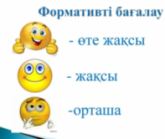 Сабақтың ортасы1-тапсырма: Ассоцация жасау 1-топ: Ауыспалы мағына 2-топ: Тура мағыналы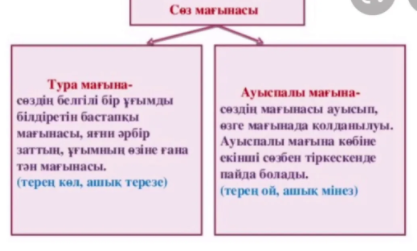 2-тапсырма: Жедел сұрақтар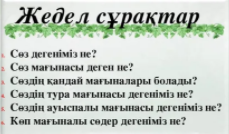 3-тапсырма: Постер жасау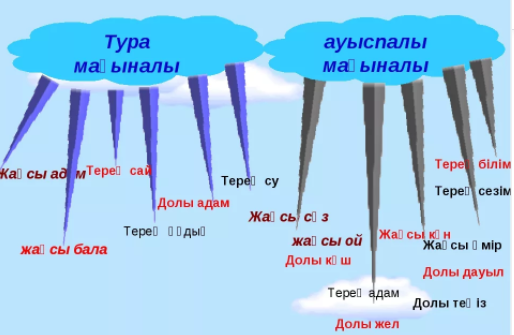 4-тапсырма: Ауыспалы және тура мағынаны салыстыра отырып Венн диаграммасын құру1-тапсырма: Ассоцация жасау 1-топ: Ауыспалы мағына 2-топ: Тура мағыналы2-тапсырма: Жедел сұрақтар3-тапсырма: Постер жасау4-тапсырма: Ауыспалы және тура мағынаны салыстыра отырып Венн диаграммасын құруАссоцация жасайды, жұмысты қорғайдыСұрақтарға жауап бередіПостер жасайды,жұмысты қорғайдыВенн диаграммасын құрадыСмайликтер арқылы бағалауСмайликтер арқылы бағалауСмайликтер арқылы бағалауСмайликтер арқылы бағалауСмайликтер арқылы бағалауСмайликтер арқылы бағалауСмайликтер арқылы бағалауСмайликтер арқылы бағалау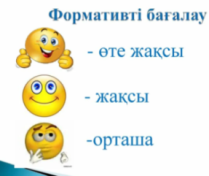 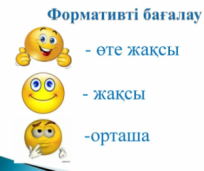 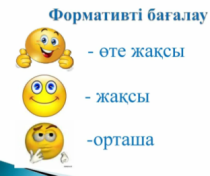 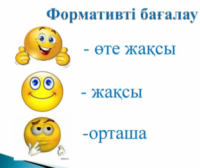 Сабақтың соңы5 минҚорытындылау.Бүгінгі сабақтан үйренген жақсы қасиеттерін еске түсіріп , айтып береді.Қорытындылау.Бүгінгі сабақтан үйренген жақсы қасиеттерін еске түсіріп , айтып береді.Сабаққа кері байланыс береді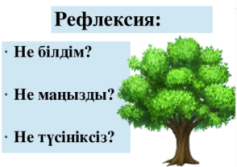 Бөлім:Бөлім:Педагогтің аты-жөніПедагогтің аты-жөніКүні:Күні:СабақСабақСынып: Сынып: Қатысушылар саны: -Қатысушылар саны: -Қатысушылар саны: -Қатыспағандар саны: Қатыспағандар саны: Сабақтың тақырыбыСабақтың тақырыбыТүпкі, туынды мағынаТүпкі, туынды мағынаТүпкі, туынды мағынаТүпкі, туынды мағынаТүпкі, туынды мағынаСабақтың мақсатыСабақтың мақсатыТүбір сөз және туынды сөздер туралы түсініктерін тереңдету,түбір сөзге жұрнақ жалғану арқылы жасалған жаңа сөздің туынды сөз екенін меңгерту, пысықтау.Түбір сөз және туынды сөздер туралы түсініктерін тереңдету,түбір сөзге жұрнақ жалғану арқылы жасалған жаңа сөздің туынды сөз екенін меңгерту, пысықтау.Түбір сөз және туынды сөздер туралы түсініктерін тереңдету,түбір сөзге жұрнақ жалғану арқылы жасалған жаңа сөздің туынды сөз екенін меңгерту, пысықтау.Түбір сөз және туынды сөздер туралы түсініктерін тереңдету,түбір сөзге жұрнақ жалғану арқылы жасалған жаңа сөздің туынды сөз екенін меңгерту, пысықтау.Түбір сөз және туынды сөздер туралы түсініктерін тереңдету,түбір сөзге жұрнақ жалғану арқылы жасалған жаңа сөздің туынды сөз екенін меңгерту, пысықтау.Сабақ барысыСабақ барысыСабақ барысыСабақ барысыСабақ барысыСабақ барысыСабақ барысыСабақ кезеңдеріМұғалімнің оқу іс-әрекетіМұғалімнің оқу іс-әрекетіОқушының іс-әрекетіБағалауБағалауРесурстарСабақтың басыОқушылармен амандасып, түгелдеу.Сабақ тақырыбы, мақсатымен таныстырылады. Оқушыларды топқа бөлуОқушылармен амандасып, түгелдеу.Сабақ тақырыбы, мақсатымен таныстырылады. Оқушыларды топқа бөлуОқушылар амандасып, 
сабаққа назар аударады«Басбармақ»әдісі«Басбармақ»әдісі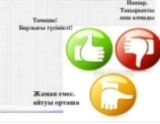 Сабақтың ортасы 1-тапсырма: Стикердегі сұрақтар1.Түбір дегеніміз не? 2.Жұрнақ дегеніміз не? 3.Жалғау дегеніміз не? .4.Туынды сөз деген не?5.Туынды сөз дегеніміз не?6.Туынды сөзге мысал келтір.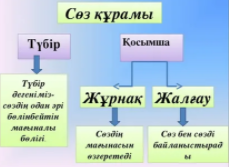 2-тапсырма: Кестені толтыр3-тапсырма: Постер жасау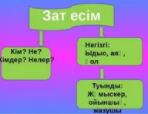 4-тапсырма: "Тест"1.Туынды сөздерді тап.А) Жазушы, іскер, оқушыӘ)Ой , ата, тауБ)Жыр, құлақ, көл2.Түбір сөзге жұрнақтан кейін жалғанатын:А) ЖұрнақӘ) ЖалғауБ) Шылау3.Қосымша деген:А) Түбір, жалғауӘ)Жұрнақ, жалғауБ)Түбір, жұрнақ4.-шы,-ші жұрнақтарымен сөз жаса:А) Жыр, күйӘ)Тау, сөзБ)Тәрбие,кітап5.Түбір сөздерді тап.А) Жұмыс, ұнӘ)Жұмыс, жұмыстарБ)Жұмыс,жұмысшы 1-тапсырма: Стикердегі сұрақтар1.Түбір дегеніміз не? 2.Жұрнақ дегеніміз не? 3.Жалғау дегеніміз не? .4.Туынды сөз деген не?5.Туынды сөз дегеніміз не?6.Туынды сөзге мысал келтір.2-тапсырма: Кестені толтыр3-тапсырма: Постер жасау4-тапсырма: "Тест"1.Туынды сөздерді тап.А) Жазушы, іскер, оқушыӘ)Ой , ата, тауБ)Жыр, құлақ, көл2.Түбір сөзге жұрнақтан кейін жалғанатын:А) ЖұрнақӘ) ЖалғауБ) Шылау3.Қосымша деген:А) Түбір, жалғауӘ)Жұрнақ, жалғауБ)Түбір, жұрнақ4.-шы,-ші жұрнақтарымен сөз жаса:А) Жыр, күйӘ)Тау, сөзБ)Тәрбие,кітап5.Түбір сөздерді тап.А) Жұмыс, ұнӘ)Жұмыс, жұмыстарБ)Жұмыс,жұмысшыБерілген сұрақтарға жауап бередіКестені толтырадыПостер жасайды,жұмысты қорғайдыТест жұмысын белгілейді«Бас бармақ»әдісі«Бас бармақ»әдісі«Бас бармақ»әдісі«Бас бармақ»әдісі«Бас бармақ»әдісі«Бас бармақ»әдісі«Бас бармақ»әдісі«Бас бармақ»әдісі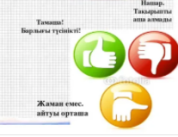 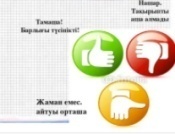 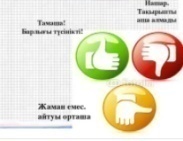 Сабақтың соңы5 минҚорытындылау.Бүгінгі сабақтан үйренген жақсы қасиеттерін еске түсіріп , айтып береді.Қорытындылау.Бүгінгі сабақтан үйренген жақсы қасиеттерін еске түсіріп , айтып береді.Сабаққа кері байланыс береді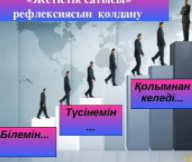 Бөлім:Бөлім:Педагогтің аты-жөніПедагогтің аты-жөніКүні:Күні:СабақСабақСынып: Сынып: Қатысушылар саны: -Қатысушылар саны: -Қатысушылар саны: -Қатыспағандар саны: Қатыспағандар саны: Сабақтың тақырыбыСабақтың тақырыбыСөздердің тіркесу сипатына байланысты туған мағыналарыСөздердің тіркесу сипатына байланысты туған мағыналарыСөздердің тіркесу сипатына байланысты туған мағыналарыСөздердің тіркесу сипатына байланысты туған мағыналарыСөздердің тіркесу сипатына байланысты туған мағыналарыСабақтың мақсатыСабақтың мақсатыСөздердің тіркесу сипатына байланысты туған мағыналары туралы  білімдерін арттыруСөздердің тіркесу сипатына байланысты туған мағыналары туралы  білімдерін арттыруСөздердің тіркесу сипатына байланысты туған мағыналары туралы  білімдерін арттыруСөздердің тіркесу сипатына байланысты туған мағыналары туралы  білімдерін арттыруСөздердің тіркесу сипатына байланысты туған мағыналары туралы  білімдерін арттыруСабақ барысыСабақ барысыСабақ барысыСабақ барысыСабақ барысыСабақ барысыСабақ барысыСабақ кезеңдеріМұғалімнің оқу іс-әрекетіМұғалімнің оқу іс-әрекетіОқушының іс-әрекетіБағалауБағалауРесурстарСабақтың басыОқушылармен амандасып, түгелдеу.Сабақ тақырыбы, мақсатымен таныстырылады. Оқушылармен амандасып, түгелдеу.Сабақ тақырыбы, мақсатымен таныстырылады. Оқушылар амандасып, 
сабаққа назар аударады «Шапалақ» әдісі «Шапалақ» әдісіСабақтың ортасы1-тапсырма:  Ассоцация жасау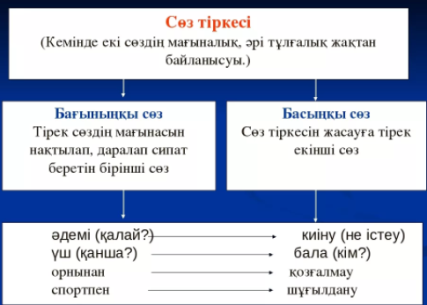 2-тапсырма: Постер жасау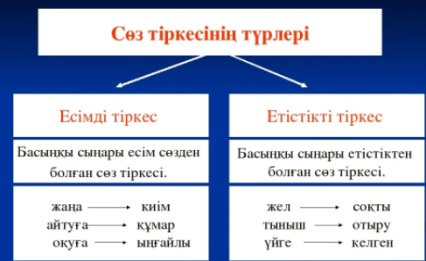 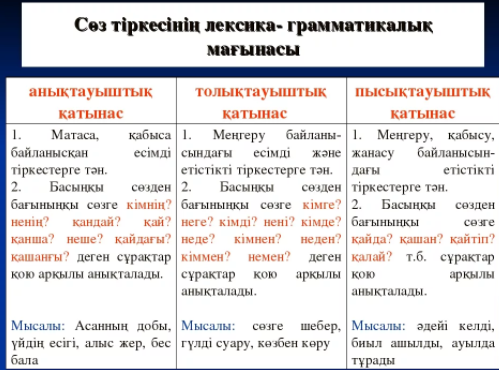 3-тапсырма:  Сематикалық карта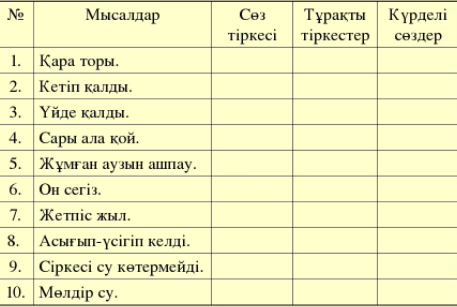 1-тапсырма:  Ассоцация жасау2-тапсырма: Постер жасау3-тапсырма:  Сематикалық картаАссоцация жасайды, жұмысты қорғайдыПостер жасайды, жұмысты қорғайдыСематикалық картаны толтырады«Шапалақ» әдісі«Шапалақ» әдісі«Шапалақ» әдісі«Шапалақ» әдісі«Шапалақ» әдісі«Шапалақ» әдісі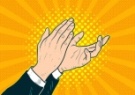 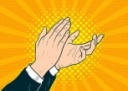 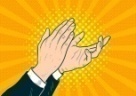 Сабақтың соңы5 минҚорытындылау.Бүгінгі сабақтан үйренген жақсы қасиеттерін еске түсіріп , айтып бередіҚорытындылау.Бүгінгі сабақтан үйренген жақсы қасиеттерін еске түсіріп , айтып бередіСабаққа кері байланыс береді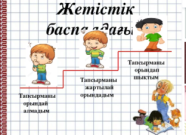 Бөлім:Бөлім:Педагогтің аты-жөніПедагогтің аты-жөніКүні:Күні:СабақСабақСынып: Сынып: Қатысушылар саны: -Қатысушылар саны: -Қатысушылар саны: -Қатыспағандар саны: Қатыспағандар саны: Сабақтың тақырыбыСабақтың тақырыбыЗат есім: жұрнақтары, жалғауларыЗат есім: жұрнақтары, жалғауларыЗат есім: жұрнақтары, жалғауларыЗат есім: жұрнақтары, жалғауларыЗат есім: жұрнақтары, жалғауларыСабақтың мақсатыСабақтың мақсатыЖұрнақ пен жалғау туралы білімдерін пысықтау. Түбірсөзге жұрнақ та, жалғау да жалғана беретінін түсіндіруЖұрнақ пен жалғау туралы білімдерін пысықтау. Түбірсөзге жұрнақ та, жалғау да жалғана беретінін түсіндіруЖұрнақ пен жалғау туралы білімдерін пысықтау. Түбірсөзге жұрнақ та, жалғау да жалғана беретінін түсіндіруЖұрнақ пен жалғау туралы білімдерін пысықтау. Түбірсөзге жұрнақ та, жалғау да жалғана беретінін түсіндіруЖұрнақ пен жалғау туралы білімдерін пысықтау. Түбірсөзге жұрнақ та, жалғау да жалғана беретінін түсіндіруСабақ барысыСабақ барысыСабақ барысыСабақ барысыСабақ барысыСабақ барысыСабақ барысыСабақ кезеңдеріМұғалімнің оқу іс-әрекетіМұғалімнің оқу іс-әрекетіОқушының іс-әрекетіБағалауБағалауРесурстарСабақтың басыОқушылармен амандасып, түгелдеу.Сабақ тақырыбы, мақсатымен таныстырылады. Оқушыларды топқа бөлуОқушылармен амандасып, түгелдеу.Сабақ тақырыбы, мақсатымен таныстырылады. Оқушыларды топқа бөлуОқушылар амандасып, 
сабаққа назар аударадыСмайликарқылы бағалауСмайликарқылы бағалау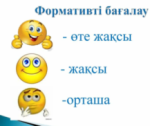 Сабақтың ортасы1-тапсырма:  Сөзжұмбақ шешу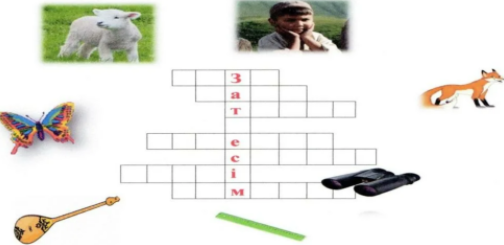 2-тапсырма: Ребусты шеш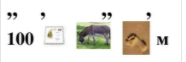 3-тапсырма: Сұрақ-жауап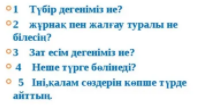 4-тапсырма: Ассоцация жасау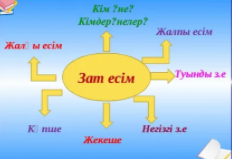 5-тапсырма: Семантикалық карта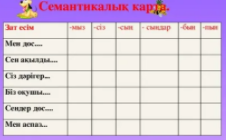 6-тапсырма: «Адасқақ» ойыны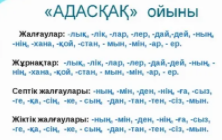 1-тапсырма:  Сөзжұмбақ шешу2-тапсырма: Ребусты шеш3-тапсырма: Сұрақ-жауап4-тапсырма: Ассоцация жасау5-тапсырма: Семантикалық карта6-тапсырма: «Адасқақ» ойыныСөзжұмбақты шешедіРебусты шешедіБерілген сұрақтарға жауап бередіАссоцация жасайды, жұмысты қорғайдысемантикалық карта толтырадыАдасқан жалғау, жұрнақтарды табадыСмайликарқылы бағалау Смайликарқылы бағалау Смайликарқылы бағалау Смайлик арқылы бағалауСмайлик арқылы бағалауСмайлик арқылы бағалауСмайликарқылы бағалау Смайликарқылы бағалау Смайликарқылы бағалау Смайлик арқылы бағалауСмайлик арқылы бағалауСмайлик арқылы бағалау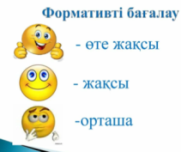 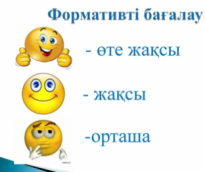 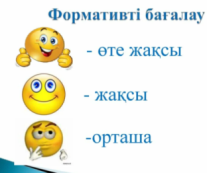 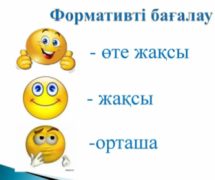 Сабақтың соңы5 минҚорытындылау. Бүгінгі сабақтан үйренген жақсы қасиеттерін еске түсіріп , айтып береді.Қорытындылау. Бүгінгі сабақтан үйренген жақсы қасиеттерін еске түсіріп , айтып береді.Сабаққа кері байланыс береді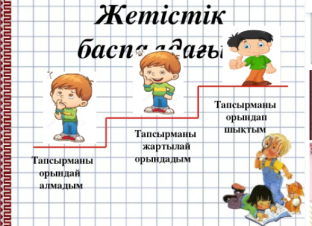 Бөлім:Бөлім:Педагогтің аты-жөніПедагогтің аты-жөніКүні:Күні:СабақСабақСынып: Сынып: Қатысушылар саны: -Қатысушылар саны: -Қатысушылар саны: -Қатыспағандар саны: Қатыспағандар саны: Сабақтың тақырыбыСабақтың тақырыбыКүрделі сөздердің жазылуы: біріккен, кіріккен; қосарланған;тіркескен.Күрделі сөздердің жазылуы: біріккен, кіріккен; қосарланған;тіркескен.Күрделі сөздердің жазылуы: біріккен, кіріккен; қосарланған;тіркескен.Күрделі сөздердің жазылуы: біріккен, кіріккен; қосарланған;тіркескен.Күрделі сөздердің жазылуы: біріккен, кіріккен; қосарланған;тіркескен.Сабақтың мақсатыСабақтың мақсатыКүрделі сөздер туралы  түсініктерін арттыру Күрделі сөздер туралы  түсініктерін арттыру Күрделі сөздер туралы  түсініктерін арттыру Күрделі сөздер туралы  түсініктерін арттыру Күрделі сөздер туралы  түсініктерін арттыру Сабақ барысыСабақ барысыСабақ барысыСабақ барысыСабақ барысыСабақ барысыСабақ барысыСабақ кезеңдеріМұғалімнің оқу іс-әрекетіМұғалімнің оқу іс-әрекетіОқушының іс-әрекетіБағалауБағалауРесурстарСабақтың басыОқушылармен амандасып, түгелдеу.Сабақ тақырыбы, мақсатымен таныстырылады. Оқушыларды топқа бөлуОқушылармен амандасып, түгелдеу.Сабақ тақырыбы, мақсатымен таныстырылады. Оқушыларды топқа бөлуОқушылар амандасып, 
сабаққа назар аударады«Басбармақ» әдісі«Басбармақ» әдісіИнтерактивті тақта, стикер , смайликтер, көрнекіліктерСабақтың ортасы 1-тапсырма: Ассоцация жасау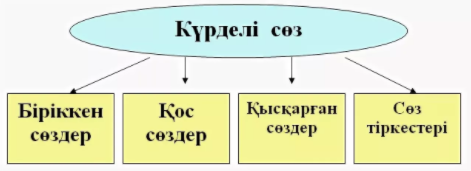 2-тапсырма: Ребусты шеш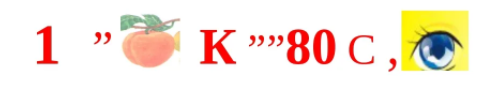 3-тапсырма: Сәйкестендіру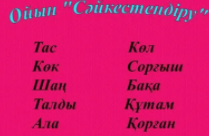 4-тапсырма: Қос сөз бен тіркескен сөздердің ерекшеліктерімен ұқсастықтарын арқылы  венн диаграммасын құру5-тапсырма: Тест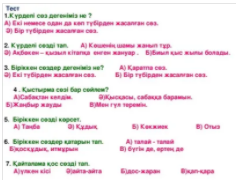  1-тапсырма: Ассоцация жасау2-тапсырма: Ребусты шеш3-тапсырма: Сәйкестендіру4-тапсырма: Қос сөз бен тіркескен сөздердің ерекшеліктерімен ұқсастықтарын арқылы  венн диаграммасын құру5-тапсырма: ТестАссоцация жасайды, жұмысты қорғайдыРебусты шешедіСөзге түсініктеме  береді Сәйкестендіреді Венн диаграммасын құрадыТест жұмысын белгілейді«Басбармақ» әдісі«Басбармақ» әдісі«Басбармақ» әдісі«Басбармақ» әдісі«Басбармақ» әдісі«Басбармақ» әдісі«Басбармақ» әдісі«Басбармақ» әдісі«Басбармақ» әдісі«Басбармақ» әдісі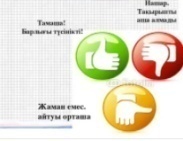 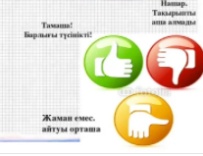 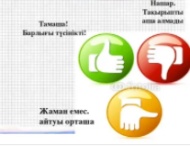 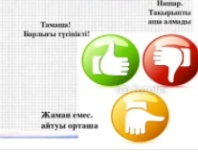 Сабақтың соңы5 минҚорытындылау.Бүгінгі сабақтан үйренген жақсы қасиеттерін еске түсіріп , айтып береді.Қорытындылау.Бүгінгі сабақтан үйренген жақсы қасиеттерін еске түсіріп , айтып береді.Сабаққа кері байланыс береді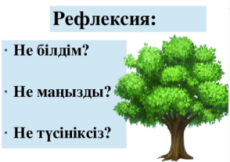 Бөлім:Бөлім:Педагогтің аты-жөніПедагогтің аты-жөніКүні:Күні:СабақСабақСынып: Сынып: Қатысушылар саны: -Қатысушылар саны: -Қатысушылар саны: -Қатыспағандар саны: Қатыспағандар саны: Сабақтың тақырыбыСабақтың тақырыбыСын есімСын есімСын есімСын есімСын есімСабақтың мақсатыСабақтың мақсатыЖаттығулар мен тапсырмалар орындау арқылы оқушылардың сын есім туралы алған білімдерін еске түсіру, тереңдету,бекітуЖаттығулар мен тапсырмалар орындау арқылы оқушылардың сын есім туралы алған білімдерін еске түсіру, тереңдету,бекітуЖаттығулар мен тапсырмалар орындау арқылы оқушылардың сын есім туралы алған білімдерін еске түсіру, тереңдету,бекітуЖаттығулар мен тапсырмалар орындау арқылы оқушылардың сын есім туралы алған білімдерін еске түсіру, тереңдету,бекітуЖаттығулар мен тапсырмалар орындау арқылы оқушылардың сын есім туралы алған білімдерін еске түсіру, тереңдету,бекітуСабақ барысыСабақ барысыСабақ барысыСабақ барысыСабақ барысыСабақ барысыСабақ барысыСабақ кезеңдеріМұғалімнің оқу іс-әрекетіМұғалімнің оқу іс-әрекетіОқушының іс-әрекетіБағалауБағалауРесурстарСабақтың басыОқушылармен амандасып, түгелдеу.Сабақ тақырыбы, мақсатымен таныстырылады. Оқушыларды топқа бөлуОқушылармен амандасып, түгелдеу.Сабақ тақырыбы, мақсатымен таныстырылады. Оқушыларды топқа бөлуОқушылар амандасып, 
сабаққа назар аударадыИнтерактивті тақта, стикер , смайликтер, көрнекіліктерСабақтың ортасы1-тапсырма: Ребусты шеш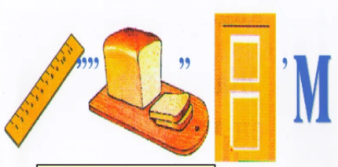 2-тапсырма:Ассоцация жасау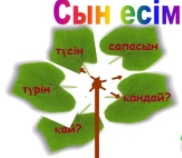 3-тапсырма: Мақал-мәтелдің жалғасын тап1. Көп сөз.... (күміс)2. Аз сөз.... (алтын)3..... өрге жүрер(өнерлі)4..... киім тозбайды(кең)5..... ағаш жерге иіліп тәжім етеді(жемісті)6..... жігіт елге иіліп тәжім етеді(жетелі)7..... жолдас жолда қалдырар(жаман)4-тапсырма: Кестені толтыр1-тапсырма: Ребусты шеш2-тапсырма:Ассоцация жасау3-тапсырма: Мақал-мәтелдің жалғасын тап1. Көп сөз.... (күміс)2. Аз сөз.... (алтын)3..... өрге жүрер(өнерлі)4..... киім тозбайды(кең)5..... ағаш жерге иіліп тәжім етеді(жемісті)6..... жігіт елге иіліп тәжім етеді(жетелі)7..... жолдас жолда қалдырар(жаман)4-тапсырма: Кестені толтырРебусты шешедіСөзге  түсініктеме  береді Ассоцация жасайды, жұмысты қорғайдыМақал-мәтелдің жалғасын табадыКестені толтырады«Бағдаршам»әдісі«Бағдаршам»әдісі«Бағдаршам»әдісі«Бағдаршам»әдісі«Бағдаршам»әдісі«Бағдаршам»әдісі«Бағдаршам»әдісі«Бағдаршам»әдісі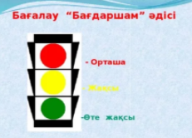 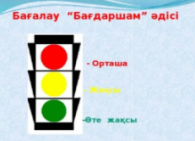 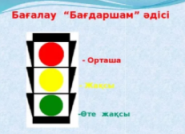 Сабақтың соңы5 минҚорытындылау.Бүгінгі сабақтан үйренген жақсы қасиеттерін еске түсіріп , айтып береді.Қорытындылау.Бүгінгі сабақтан үйренген жақсы қасиеттерін еске түсіріп , айтып береді.Сабаққа кері байланыс береді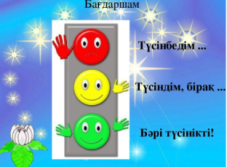 Бөлім:Бөлім:Педагогтің аты-жөніПедагогтің аты-жөніКүні:Күні:СабақСабақСынып: Сынып: Қатысушылар саны: -Қатысушылар саны: -Қатысушылар саны: -Қатыспағандар саны: Қатыспағандар саны: Сабақтың тақырыбыСабақтың тақырыбыҚатыстық сын есім жұрнақтары;сын есімнің шырайларыҚатыстық сын есім жұрнақтары;сын есімнің шырайларыҚатыстық сын есім жұрнақтары;сын есімнің шырайларыҚатыстық сын есім жұрнақтары;сын есімнің шырайларыҚатыстық сын есім жұрнақтары;сын есімнің шырайларыСабақтың мақсатыСабақтың мақсатыСын есім шырайлары туралы түсініктерін арттыру Сын есім шырайлары туралы түсініктерін арттыру Сын есім шырайлары туралы түсініктерін арттыру Сын есім шырайлары туралы түсініктерін арттыру Сын есім шырайлары туралы түсініктерін арттыру Сабақ барысыСабақ барысыСабақ барысыСабақ барысыСабақ барысыСабақ барысыСабақ барысыСабақ кезеңдеріМұғалімнің оқу іс-әрекетіМұғалімнің оқу іс-әрекетіОқушының іс-әрекетіБағалауБағалауРесурстарСабақтың басыОқушылармен амандасып, түгелдеу.Сабақ тақырыбы, мақсатымен таныстырылады. Оқушыларды топқа бөлуОқушылармен амандасып, түгелдеу.Сабақ тақырыбы, мақсатымен таныстырылады. Оқушыларды топқа бөлуОқушылар амандасып, 
сабаққа назар аударады«Екі жұлдыз бір тілек»әдісі«Екі жұлдыз бір тілек»әдісіИнтерактивті тақта, стикер , смайликтер, көрнекіліктерСабақтың ортасы1-тапсырма: Ассоцация жасау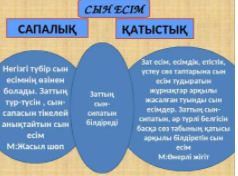 2-тапсырма: Постер жасау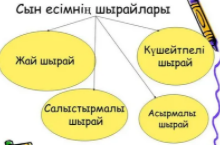 3- тапсырма: Кестені толтыр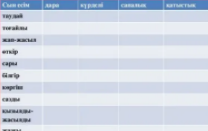 4-тапсырма: Бекіту сұрақтары 1. Сын есімнің шырайлары нешеге бөлінеді ?2. Жай шырайға мысал келтір.3. Салыстырмалы шырай қалай жасалады ?4. Күшейтпелі шырайға мысал келтір.5. Асырмалы шырай қалай жасалады ?6. Сын есім шырайлары қай сөз табына жатады ?1-тапсырма: Ассоцация жасау2-тапсырма: Постер жасау3- тапсырма: Кестені толтыр4-тапсырма: Бекіту сұрақтары 1. Сын есімнің шырайлары нешеге бөлінеді ?2. Жай шырайға мысал келтір.3. Салыстырмалы шырай қалай жасалады ?4. Күшейтпелі шырайға мысал келтір.5. Асырмалы шырай қалай жасалады ?6. Сын есім шырайлары қай сөз табына жатады ?Ассоцация жасайды, жұмысты қорғайдыПостер жасайды, жұмысты қорғайдыКестені толтырадыБерілген сұрақтарға жауап береді«Екі жұлдыз бір тілек»әдісі«Екі жұлдыз бір тілек»әдісі«Екі жұлдыз бір тілек»әдісі«Екі жұлдыз бір тілек»әдісі«Екі жұлдыз бір тілек»әдісі«Екі жұлдыз бір тілек»әдісі«Екі жұлдыз бір тілек»әдісі«Екі жұлдыз бір тілек»әдісі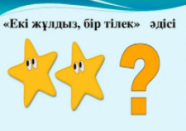 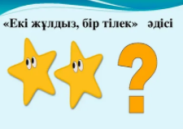 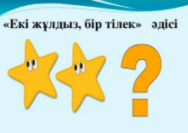 Сабақтың соңы5 минҚорытындылау.Бүгінгі сабақтан үйренген жақсы қасиеттерін еске түсіріп , айтып береді.Қорытындылау.Бүгінгі сабақтан үйренген жақсы қасиеттерін еске түсіріп , айтып береді.Сабаққа кері байланыс береді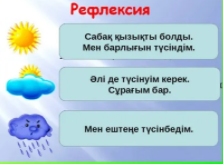 Бөлім:Бөлім:Педагогтің аты-жөніПедагогтің аты-жөніКүні:Күні:СабақСабақСынып: Сынып: Қатысушылар саны: -Қатысушылар саны: -Қатысушылар саны: -Қатыспағандар саны: Қатыспағандар саны: Сабақтың тақырыбыСабақтың тақырыбыСан есімдерСан есімдерСан есімдерСан есімдерСан есімдерСабақтың мақсатыСабақтың мақсатыСөз таптарын ажыратып, сан есімнің түрлері туралы  білімдерін арттыру Сөз таптарын ажыратып, сан есімнің түрлері туралы  білімдерін арттыру Сөз таптарын ажыратып, сан есімнің түрлері туралы  білімдерін арттыру Сөз таптарын ажыратып, сан есімнің түрлері туралы  білімдерін арттыру Сөз таптарын ажыратып, сан есімнің түрлері туралы  білімдерін арттыру Сабақ барысыСабақ барысыСабақ барысыСабақ барысыСабақ барысыСабақ барысыСабақ барысыСабақ кезеңдеріМұғалімнің оқу іс-әрекетіМұғалімнің оқу іс-әрекетіОқушының іс-әрекетіБағалауБағалауРесурстарСабақтың басыОқушылармен амандасып, түгелдеу.Сабақ тақырыбы, мақсатымен таныстырылады. Оқушыларды топқа БөлуОқушылармен амандасып, түгелдеу.Сабақ тақырыбы, мақсатымен таныстырылады. Оқушыларды топқа БөлуОқушылар амандасып, 
сабаққа назар аударады«Басбармақ» әдісі«Басбармақ» әдісіИнтерактивті тақта, стикер , смайликтер, көрнекіліктерСабақтың ортасы1-тапсырма: Ребусты шеш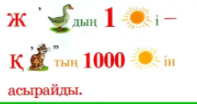 2-тапсырма: Ассоцация жасау1-топ. Жинақтық сан есім2-топ. Реттік сан есім3-топ. Болжамдық сан есім4-топ. Топтау сан есім5-топ. Бөлшектік сан есім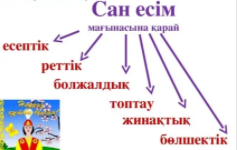 3-тапсырма: Постер жасау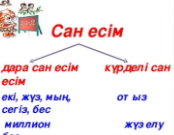 4-тапсырма: «Ия, жоқ» әдісі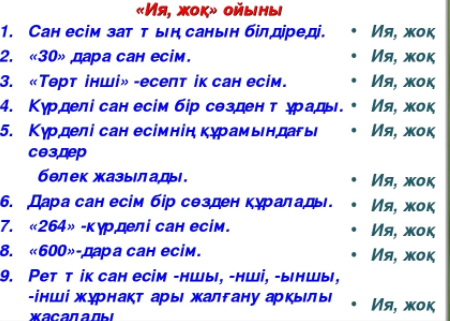 5-тапсырма: Сәйкестендір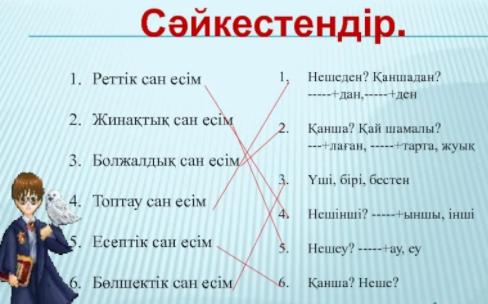 1-тапсырма: Ребусты шеш2-тапсырма: Ассоцация жасау1-топ. Жинақтық сан есім2-топ. Реттік сан есім3-топ. Болжамдық сан есім4-топ. Топтау сан есім5-топ. Бөлшектік сан есім3-тапсырма: Постер жасау4-тапсырма: «Ия, жоқ» әдісі5-тапсырма: СәйкестендірРебусты шешедіАссоцация жасайды, жұмысты қорғайдыПостер жасайды, жұмысты қорғайды«Ия, жоқ» әдісі арқылы кестені белгілейдіСәйкестендіруді  орындайды  «Басбармақ» әдісі«Басбармақ» әдісі«Басбармақ» әдісі«Басбармақ» әдісі«Басбармақ» әдісі«Басбармақ» әдісі«Басбармақ» әдісі«Басбармақ» әдісі«Басбармақ» әдісі«Басбармақ» әдісі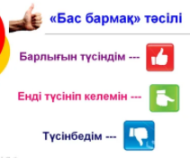 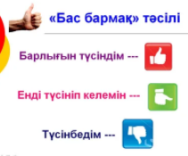 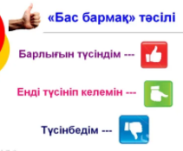 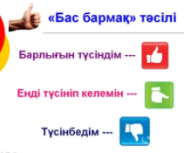 Сабақтың соңы5 минҚорытындылау.Бүгінгі сабақтан үйренген жақсы қасиеттерін еске түсіріп , айтып береді.Қорытындылау.Бүгінгі сабақтан үйренген жақсы қасиеттерін еске түсіріп , айтып береді.Сабаққа кері байланыс береді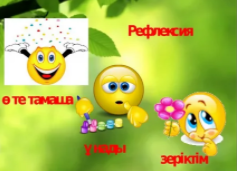 Бөлім:Бөлім:Педагогтің аты-жөніПедагогтің аты-жөніКүні:Күні:СабақСабақСынып: Сынып: Қатысушылар саны: -Қатысушылар саны: -Қатысушылар саны: -Қатыспағандар саны: Қатыспағандар саны: Сабақтың тақырыбыСабақтың тақырыбыЕсімдікЕсімдікЕсімдікЕсімдікЕсімдікСабақтың мақсатыСабақтың мақсатыЕсімдік туралы түсінік терін арттыру Есімдік туралы түсінік терін арттыру Есімдік туралы түсінік терін арттыру Есімдік туралы түсінік терін арттыру Есімдік туралы түсінік терін арттыру Сабақ барысыСабақ барысыСабақ барысыСабақ барысыСабақ барысыСабақ барысыСабақ барысыСабақ кезеңдеріМұғалімнің оқу іс-әрекетіМұғалімнің оқу іс-әрекетіОқушының іс-әрекетіБағалауБағалауРесурстарСабақтың басыОқушылармен амандасып, түгелдеу.Сабақ тақырыбы, мақсатымен таныстырылады. Оқушылармен амандасып, түгелдеу.Сабақ тақырыбы, мақсатымен таныстырылады. Оқушылар амандасып, 
сабаққа назар аударадыСмайлик арқылы бағалауСмайлик арқылы бағалауИнтерактивті тақта, стикер , смайликтер, көрнекіліктерСабақтың ортасы1-тапсырма:Ассоцация жасау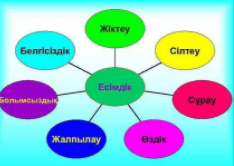 2-тапсырма:  Кім білгір?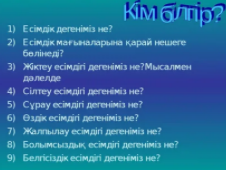 3-тапсырма: «Дұрыс, бұрыс» әдісімен кестені толтыр4-тапсырма: Семантикалық карта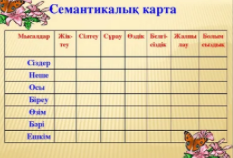 5-тапсырма: Тест жұмысы1. Есімдік қалай қолданылады? А) сұрақтарға жауап беру арқылы В) қолданылмайды С) есім сөздердің орнына қолданылады Д) етістік сөздерінің орнына қолданылады Е) мұндай сөз табы жоқ                             2. Жіктеу есімдіктерін белгілеңіз: А) ендеше, соңдықтан В) туралы, үшін С) оның, сіздер Д) Және, әрі Е) да, де, та, те                                         3. «Мен» жіктеу есімдігінің барыс септігінде түрленіп тұрғанын көрсетіңіз: А) менің В) менде С) менімен D) маған Е) мені                                4. Өздік есімдігін табыңыз: А) бәрі, барлығы В) біреу, әркім С) мен, сен D) мынау, анау Е) өзіміз, өзге                                                                     5. «Біреу, әркім, әлдекім» сөздері қандай есімдікке жатады? А) жалпылау В) болымсыздық С) белгісіздік Д) өздік Е) сұрау                                                                                   6. «Ешқашан» сөзінің орыс тіліндегі баламасын көрсетіңіз: А) нет В) никуда С) никогда Д) нельзя Е) ничего                                         7. Орыс тіліндегі « весь, все, всякий» сөздері қандай есімдікке жатады? А) жалпылау В) белгісіздік С) болымсыздық Д) өздік Е) жіктеу                                                                              8. «Қазақ тілін білу- өзіміз үшін керек», - деген сөйлемнің есімдігі қайсы: А) үшін В) өзіміз С) білу Д) қазақ тілін Е) керек                            9. Қай сөйлем сілтеу есімдігінен құралған: А) Менің кітабым таза. В) Кітап - білім бұлағы. С) Кітап не үшін керек? Д) Бұл кітапты мен оқимын! Е) Қазақ тілі кітабын таза ұста!                                                          10.Жалпылау есімдікті көрсетіңіз. A) Сен. B) Өзінің. C) Анау. D) Бәрі. E) Ешкім.1-тапсырма:Ассоцация жасау2-тапсырма:  Кім білгір?3-тапсырма: «Дұрыс, бұрыс» әдісімен кестені толтыр4-тапсырма: Семантикалық карта5-тапсырма: Тест жұмысы1. Есімдік қалай қолданылады? А) сұрақтарға жауап беру арқылы В) қолданылмайды С) есім сөздердің орнына қолданылады Д) етістік сөздерінің орнына қолданылады Е) мұндай сөз табы жоқ                             2. Жіктеу есімдіктерін белгілеңіз: А) ендеше, соңдықтан В) туралы, үшін С) оның, сіздер Д) Және, әрі Е) да, де, та, те                                         3. «Мен» жіктеу есімдігінің барыс септігінде түрленіп тұрғанын көрсетіңіз: А) менің В) менде С) менімен D) маған Е) мені                                4. Өздік есімдігін табыңыз: А) бәрі, барлығы В) біреу, әркім С) мен, сен D) мынау, анау Е) өзіміз, өзге                                                                     5. «Біреу, әркім, әлдекім» сөздері қандай есімдікке жатады? А) жалпылау В) болымсыздық С) белгісіздік Д) өздік Е) сұрау                                                                                   6. «Ешқашан» сөзінің орыс тіліндегі баламасын көрсетіңіз: А) нет В) никуда С) никогда Д) нельзя Е) ничего                                         7. Орыс тіліндегі « весь, все, всякий» сөздері қандай есімдікке жатады? А) жалпылау В) белгісіздік С) болымсыздық Д) өздік Е) жіктеу                                                                              8. «Қазақ тілін білу- өзіміз үшін керек», - деген сөйлемнің есімдігі қайсы: А) үшін В) өзіміз С) білу Д) қазақ тілін Е) керек                            9. Қай сөйлем сілтеу есімдігінен құралған: А) Менің кітабым таза. В) Кітап - білім бұлағы. С) Кітап не үшін керек? Д) Бұл кітапты мен оқимын! Е) Қазақ тілі кітабын таза ұста!                                                          10.Жалпылау есімдікті көрсетіңіз. A) Сен. B) Өзінің. C) Анау. D) Бәрі. E) Ешкім.Ассоцация жасайды, жұмысты қорғайдыБерілген сұрақтарға жауап береді«Дұрыс, бұрыс» әдісі арқылы кестені толтырадыСемантикалық картаны белгілейдіТест жұмысын белгілейдіСмайлик арқылы бағалауСмайлик арқылы бағалауСмайлик арқылы бағалауСмайлик арқылы бағалауСмайлик арқылы бағалауСмайлик арқылы бағалауСмайлик арқылы бағалауСмайлик арқылы бағалауСмайлик арқылы бағалауСмайлик арқылы бағалау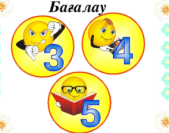 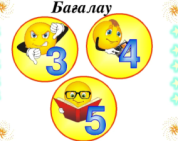 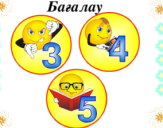 Сабақтың соңы5 минҚорытындылау.Бүгінгі сабақтан үйренген жақсы қасиеттерін еске түсіріп , айтып береді.Қорытындылау.Бүгінгі сабақтан үйренген жақсы қасиеттерін еске түсіріп , айтып береді.Сабаққа кері байланыс береді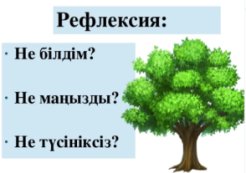 Бөлім:Бөлім:Педагогтің аты-жөніПедагогтің аты-жөніКүні:Күні:СабақСабақСынып: Сынып: Қатысушылар саны: -Қатысушылар саны: -Қатысушылар саны: -Қатыспағандар саны: Қатыспағандар саны: Сабақтың тақырыбыСабақтың тақырыбыЕтістікЕтістікЕтістікЕтістікЕтістікСабақтың мақсатыСабақтың мақсаты Етістік тақырыбы бойынша   алған білімдерін пысықтау Етістік тақырыбы бойынша   алған білімдерін пысықтау Етістік тақырыбы бойынша   алған білімдерін пысықтау Етістік тақырыбы бойынша   алған білімдерін пысықтау Етістік тақырыбы бойынша   алған білімдерін пысықтауСабақ барысыСабақ барысыСабақ барысыСабақ барысыСабақ барысыСабақ барысыСабақ барысыСабақ кезеңдеріМұғалімнің оқу іс-әрекетіМұғалімнің оқу іс-әрекетіОқушының іс-әрекетіБағалауБағалауРесурстарСабақтың басыОқушылармен амандасып, түгелдеу.Сабақ тақырыбы, мақсатымен таныстырылады. Оқушылармен амандасып, түгелдеу.Сабақ тақырыбы, мақсатымен таныстырылады. Оқушылар амандасып, 
сабаққа назар аударады«Басбармақ» әдісі«Басбармақ» әдісіИнтерактивті тақта, стикер , смайликтер, көрнекіліктерСабақтың ортасы1-тапсырма: Ребусты шеш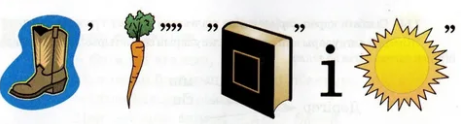 2-тапсырма: Ассоцация жасау 1-топ. Етістіктің болымсыз тұлғалары2-топ.  Етістіктің райлары3-топ.  Есімше 4-топ.  Көсемше 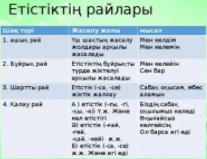 3-тапсырма: Стикердегі сұрақтар1. Есімшенің жұрнақтарын ата.
2. Нақ осы шақ қалай жасалады?
3. Тұйық етістік қалай жасалады?
4. Көсемше сөйлемде қандай қызмет атқарады?
5. Етістіктің сөйлемдегі негізгі қызметі.4-тапсырма: Кестені толтыр5-тапсырма: Венн диаграммасын құру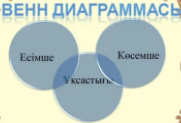 1-тапсырма: Ребусты шеш2-тапсырма: Ассоцация жасау 1-топ. Етістіктің болымсыз тұлғалары2-топ.  Етістіктің райлары3-топ.  Есімше 4-топ.  Көсемше 3-тапсырма: Стикердегі сұрақтар1. Есімшенің жұрнақтарын ата.
2. Нақ осы шақ қалай жасалады?
3. Тұйық етістік қалай жасалады?
4. Көсемше сөйлемде қандай қызмет атқарады?
5. Етістіктің сөйлемдегі негізгі қызметі.4-тапсырма: Кестені толтыр5-тапсырма: Венн диаграммасын құруРебусты шешедіАссоцация жасайды, жұмысты қорғайдыБерілген сұрақтарға жауап бередіКестені толтырадыВенн диаграммасын құрады«Басбармақ» әдісі«Басбармақ» әдісі«Басбармақ» әдісі«Басбармақ» әдісі«Басбармақ» әдісі«Басбармақ» әдісі«Басбармақ» әдісі«Басбармақ» әдісі«Басбармақ» әдісі«Басбармақ» әдісі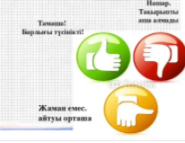 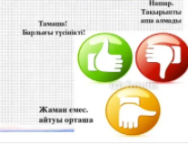 Сабақтың соңы5 минҚорытындылау.Бүгінгі сабақтан үйренген жақсы қасиеттерін еске түсіріп , айтып береді.Қорытындылау.Бүгінгі сабақтан үйренген жақсы қасиеттерін еске түсіріп , айтып береді.Сабаққа кері байланыс бередіБөлім:Бөлім:Педагогтің аты-жөніПедагогтің аты-жөніКүні:Күні:СабақСабақСынып: Сынып: Қатысушылар саны: -Қатысушылар саны: -Қатысушылар саны: -Қатыспағандар саны: Қатыспағандар саны: Сабақтың тақырыбыСабақтың тақырыбыСөз таптарын ажыратуСөз таптарын ажыратуСөз таптарын ажыратуСөз таптарын ажыратуСөз таптарын ажыратуСабақтың мақсатыСабақтың мақсатыСөз таптарын ажырату туралы  білімдерін арттыруСөз таптарын ажырату туралы  білімдерін арттыруСөз таптарын ажырату туралы  білімдерін арттыруСөз таптарын ажырату туралы  білімдерін арттыруСөз таптарын ажырату туралы  білімдерін арттыруСабақ барысыСабақ барысыСабақ барысыСабақ барысыСабақ барысыСабақ барысыСабақ барысыСабақ кезеңдеріМұғалімнің оқу іс-әрекетіМұғалімнің оқу іс-әрекетіОқушының іс-әрекетіБағалауБағалауРесурстарСабақтың басыОқушылармен амандасып, түгелдеу.Сабақ тақырыбы, мақсатымен таныстырылады.Оқушылармен амандасып, түгелдеу.Сабақ тақырыбы, мақсатымен таныстырылады.Оқушылар амандасып, 
сабаққа назар аударады«Басбармақ» әдісі«Басбармақ» әдісі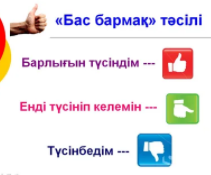 Сабақтың ортасы1-тапсырма: Сөзжұмбақты  шеш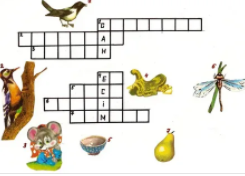 2-тапсырма: Ассоцация жасау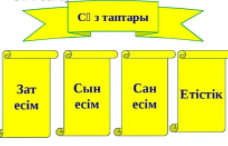 3-тапсырма: Сөздік диктант Сөз таптарына талдау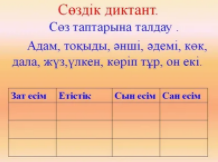 4-тапсырма: Семантикалық карта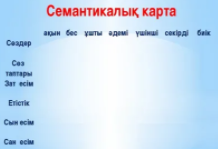 5-тапсырма: Сәйкестендір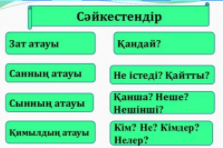 1-тапсырма: Сөзжұмбақты  шеш2-тапсырма: Ассоцация жасау3-тапсырма: Сөздік диктант Сөз таптарына талдау4-тапсырма: Семантикалық карта5-тапсырма: Сәйкестендір Сөзжұмбақты шешедіАссоцация жасайды, жұмысты қорғайдыСөз таптарына талдайдыСемантикалақ картаны толтырадыСәйкестендіреді «Басбармақ» әдісі«Басбармақ» әдісі«Басбармақ» әдісі«Басбармақ» әдісі«Басбармақ» әдісі«Басбармақ» әдісі«Басбармақ» әдісі«Басбармақ» әдісі«Басбармақ» әдісі«Басбармақ» әдісі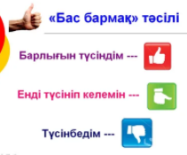 Сабақтың соңы5 минҚорытындылау. Бүгінгі сабақтан үйренген жақсы қасиеттерін еске түсіріп , айтып береді.Қорытындылау. Бүгінгі сабақтан үйренген жақсы қасиеттерін еске түсіріп , айтып береді.Сабаққа кері байланыс бередіБөлім:Бөлім:Педагогтің аты-жөніПедагогтің аты-жөніКүні:Күні:СабақСабақСынып: Сынып: Қатысушылар саны: -Қатысушылар саны: -Қатысушылар саны: -Қатыспағандар саны: Қатыспағандар саны: Сабақтың тақырыбыСабақтың тақырыбыҮстеу: үстеудің мағыналық түрлері.Үстеу: үстеудің мағыналық түрлері.Үстеу: үстеудің мағыналық түрлері.Үстеу: үстеудің мағыналық түрлері.Үстеу: үстеудің мағыналық түрлері.Сабақтың мақсатыСабақтың мақсатыҮстеудің мағыналық түрлері , жасалу жолдары  туралы  білімдерін арттыру Үстеудің мағыналық түрлері , жасалу жолдары  туралы  білімдерін арттыру Үстеудің мағыналық түрлері , жасалу жолдары  туралы  білімдерін арттыру Үстеудің мағыналық түрлері , жасалу жолдары  туралы  білімдерін арттыру Үстеудің мағыналық түрлері , жасалу жолдары  туралы  білімдерін арттыру Сабақ барысыСабақ барысыСабақ барысыСабақ барысыСабақ барысыСабақ барысыСабақ барысыСабақ кезеңдеріМұғалімнің оқу іс-әрекетіМұғалімнің оқу іс-әрекетіОқушының іс-әрекетіБағалауБағалауРесурстарСабақтың басыОқушылармен амандасып, түгелдеу.Сабақ тақырыбы, мақсатымен таныстырылады. Оқушылармен амандасып, түгелдеу.Сабақ тақырыбы, мақсатымен таныстырылады. Оқушылар амандасып, 
сабаққа назар аударадыСмайлик арқылы бағалауСмайлик арқылы бағалау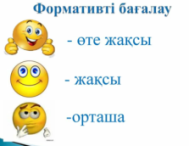 Сабақтың ортасы1-тапсырма: Постер жасау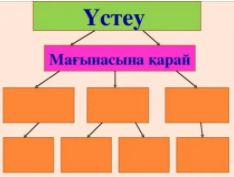 2-тапсырма:Сұрақтар                                           1.Үстеу дегеніміз не ?                                   2.Үстеуге қандай сұрақтар қойылады ?      3.Негізгі үстеу дегеніміз не ?                                     4.Туынды үстеулер қалай жасалады ?  5.Қүрделі үстеулер қалай жасалады ? 6.Мекен үстеу дегеніміз не?                            7. Мезгіл үстеу дегеніміз не?                                        8. Үстеудің мағыналық түрлері нешеу ?3-тапсырма: Семантикалық картаны толтыру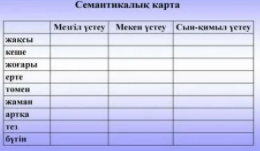 4-тапсырма: Венн диаграммасын құру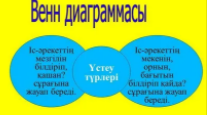 5-тапсырма: Тест сұрақтары 
1. Мезгіл үстеулі тіркесті көрсетіңіз:
А) жоғары өрледі Б) қысы - жазы үзілмейді
Ә) ышқына соқты В) ілгері кетті
2. Мекен үстеулі тіркесті көрсетіңіз:
А) былтыр көрген Б) ілгері жылжыды
Ә) тағы да келді В) ән салды
3) Күшейткіш үстеуді табыңыз:
А) тіпті, әбден Б) емін - еркін, әрең
Ә) амалсыздан, босқа В) онша, әжептәуір
4. Сын - қимыл үстеуді табыңыз:
А) қолма - қол жұмсады Б) бірталай отырды
Ә) қасақана кешікті В) ерен еңбек етті
5. Мөлшер үстеуді табыңыз:
А) әдейі, жорта Б) дәл, сақ, нақ
Ә) лажсыздан, амалсыздан В) анағұрлым, неғұрлым
6. Мақсат үстеуді табыңыз:
А) қазір келді Б) босқа кетті
Ә) жорта үндемеді В) сөйтіп, қаннен - қаперсіз
7. Себеп - салдар үстеуді табыңыз:
А) құр босқа бақырған Б) әлгінде келіп кетті
Ә) ендігәрі келмейді В) қыруар әңгіме айтылды
8. Күрделі үстеулер тобын белгілеңіз:
А) биыл, таңертең, жоғары - төмен Б) ертең, шалқасынан, ақырын
Ә) бүгін, жылдам, тез В) ауылда, әдеппен, алға қарай
9. Туынды үстеу жасайтын жұрнақтарды белгілеңіз:
А) - да, - де, - та, - те Б) - лап, - леп, - дап, - деп
Ә) шама, шеме В) - лық, - лік, - дық, - дік1-тапсырма: Постер жасау2-тапсырма:Сұрақтар                                           1.Үстеу дегеніміз не ?                                   2.Үстеуге қандай сұрақтар қойылады ?      3.Негізгі үстеу дегеніміз не ?                                     4.Туынды үстеулер қалай жасалады ?  5.Қүрделі үстеулер қалай жасалады ? 6.Мекен үстеу дегеніміз не?                            7. Мезгіл үстеу дегеніміз не?                                        8. Үстеудің мағыналық түрлері нешеу ?3-тапсырма: Семантикалық картаны толтыру4-тапсырма: Венн диаграммасын құру5-тапсырма: Тест сұрақтары 
1. Мезгіл үстеулі тіркесті көрсетіңіз:
А) жоғары өрледі Б) қысы - жазы үзілмейді
Ә) ышқына соқты В) ілгері кетті
2. Мекен үстеулі тіркесті көрсетіңіз:
А) былтыр көрген Б) ілгері жылжыды
Ә) тағы да келді В) ән салды
3) Күшейткіш үстеуді табыңыз:
А) тіпті, әбден Б) емін - еркін, әрең
Ә) амалсыздан, босқа В) онша, әжептәуір
4. Сын - қимыл үстеуді табыңыз:
А) қолма - қол жұмсады Б) бірталай отырды
Ә) қасақана кешікті В) ерен еңбек етті
5. Мөлшер үстеуді табыңыз:
А) әдейі, жорта Б) дәл, сақ, нақ
Ә) лажсыздан, амалсыздан В) анағұрлым, неғұрлым
6. Мақсат үстеуді табыңыз:
А) қазір келді Б) босқа кетті
Ә) жорта үндемеді В) сөйтіп, қаннен - қаперсіз
7. Себеп - салдар үстеуді табыңыз:
А) құр босқа бақырған Б) әлгінде келіп кетті
Ә) ендігәрі келмейді В) қыруар әңгіме айтылды
8. Күрделі үстеулер тобын белгілеңіз:
А) биыл, таңертең, жоғары - төмен Б) ертең, шалқасынан, ақырын
Ә) бүгін, жылдам, тез В) ауылда, әдеппен, алға қарай
9. Туынды үстеу жасайтын жұрнақтарды белгілеңіз:
А) - да, - де, - та, - те Б) - лап, - леп, - дап, - деп
Ә) шама, шеме В) - лық, - лік, - дық, - дікПостер жасайды, жұмысты қорғайдыБерілген сұрақтарға жауап бередіСемантикалық картаны толтыруВенн диаграммасын құрады Тест жұмысын белгілейдіСмайлик арқылы бағалауСмайлик арқылы бағалауСмайлик арқылы бағалауСмайлик арқылы бағалауСмайлик арқылы бағалауСмайлик арқылы бағалауСмайлик арқылы бағалауСмайлик арқылы бағалауСмайлик арқылы бағалауСмайлик арқылы бағалау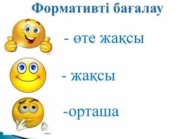 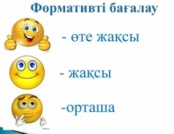 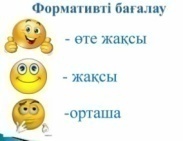 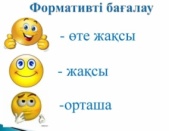 Сабақтың соңы5 минҚорытындылау.Бүгінгі сабақтан үйренген жақсы қасиеттерін еске түсіріп , айтып береді.Қорытындылау.Бүгінгі сабақтан үйренген жақсы қасиеттерін еске түсіріп , айтып береді.Сабаққа кері байланыс бередіБөлім:Бөлім:Педагогтің аты-жөніПедагогтің аты-жөніКүні:Күні:СабақСабақСынып: Сынып: Қатысушылар саны: -Қатысушылар саны: -Қатысушылар саны: -Қатыспағандар саны: Қатыспағандар саны: Сабақтың тақырыбыСабақтың тақырыбыСинтаксис. Сөздердің байланысу түрлеріСинтаксис. Сөздердің байланысу түрлеріСинтаксис. Сөздердің байланысу түрлеріСинтаксис. Сөздердің байланысу түрлеріСинтаксис. Сөздердің байланысу түрлеріСабақтың мақсатыСабақтың мақсатыСинтаксис туралы  білімдерін арттыру Синтаксис туралы  білімдерін арттыру Синтаксис туралы  білімдерін арттыру Синтаксис туралы  білімдерін арттыру Синтаксис туралы  білімдерін арттыру Сабақ барысыСабақ барысыСабақ барысыСабақ барысыСабақ барысыСабақ барысыСабақ барысыСабақ кезеңдеріМұғалімнің оқу іс-әрекетіМұғалімнің оқу іс-әрекетіОқушының іс-әрекетіБағалауБағалауРесурстарСабақтың басыОқушылармен амандасып, түгелдеу.Сабақ тақырыбы, мақсатымен таныстырылады. Оқушылармен амандасып, түгелдеу.Сабақ тақырыбы, мақсатымен таныстырылады. Оқушылар амандасып, 
сабаққа назар аударады«Бағдар шам»әдісі«Бағдар шам»әдісі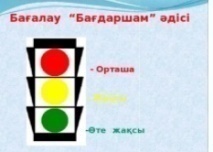 Сабақтың ортасы 1-тапсырма: Ассоцация жасау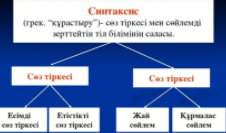 2-тапсырма:Постер жасау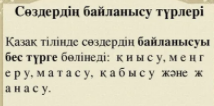 3-тапсырма: Семантикалық картамен жұмыс 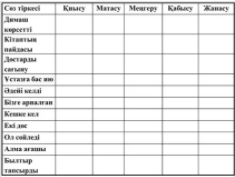 4-тапсырма: Мақал-мәтелдің жалғасын тап Күздің бір күні ______________ .Ел іші – алтын бесік.Отансыз адам, ормансыз _________ .Күш – білімде, білім – _________ .Туған жердей жер болмас,Туған елдей __________ .Жеті жұрттың тілін біл,Жеті түрлі _________ .Тәрбие басы – ____________ .«... наны тәтті, жалқаудың жаны тәтті»Тілге құрмет – _______ құрмет. 1-тапсырма: Ассоцация жасау2-тапсырма:Постер жасау3-тапсырма: Семантикалық картамен жұмыс 4-тапсырма: Мақал-мәтелдің жалғасын тап Күздің бір күні ______________ .Ел іші – алтын бесік.Отансыз адам, ормансыз _________ .Күш – білімде, білім – _________ .Туған жердей жер болмас,Туған елдей __________ .Жеті жұрттың тілін біл,Жеті түрлі _________ .Тәрбие басы – ____________ .«... наны тәтті, жалқаудың жаны тәтті»Тілге құрмет – _______ құрмет.Ассоцация жасайды, жұмысты қорғайдыПостер жасайды, жұмысты қорғайдыСемантикалық картамен жұмыс жасайдыМақал-мәтелдің жалғасын тап«Бағдар шам»әдісі«Бағдар шам»әдісі«Бағдар шам»әдісі«Бағдар шам»әдісі«Бағдар шам»әдісі«Бағдар шам»әдісі«Бағдар шам»әдісі«Бағдар шам»әдісі«Бағдар шам»әдісі«Бағдар шам»әдісі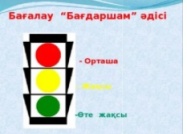 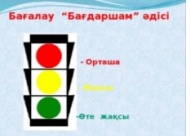 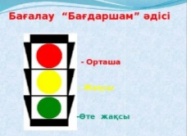 Сабақтың соңы5 минҚорытындылау.Бүгінгі сабақтан үйренген жақсы қасиеттерін еске түсіріп , айтып береді.Қорытындылау.Бүгінгі сабақтан үйренген жақсы қасиеттерін еске түсіріп , айтып береді.Сабаққа кері байланыс береді береді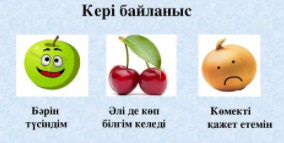 Бөлім:цБөлім:ццПедагогтің аты-жөніцПедагогтің аты-жөніКйүні:Кйүні:СабақСабақСынып: Сынып: Қатысушылар саны: -Қатысушылар саны: -Қатысушылар саны: -Қатыспағандар саны: Қатыспағандар саны: Сабақтың тақырыбыСабақтың тақырыбыСөйлем . Сөйлем түрлері.Сөйлем . Сөйлем түрлері.Сөйлем . Сөйлем түрлері.Сөйлем . Сөйлем түрлері.Сөйлем . Сөйлем түрлері.Сабақтың мақсатыСабақтың мақсатыСөйлем туралы білімдерін еске түсіру, алған теориялық білімдерін арттыруСөйлем туралы білімдерін еске түсіру, алған теориялық білімдерін арттыруСөйлем туралы білімдерін еске түсіру, алған теориялық білімдерін арттыруСөйлем туралы білімдерін еске түсіру, алған теориялық білімдерін арттыруСөйлем туралы білімдерін еске түсіру, алған теориялық білімдерін арттыруСабақ барысыСабақ барысыСабақ барысыСабақ барысыСабақ барысыСабақ барысыСабақ барысыСабақ кезеңдеріМұғалімнің оқу іс-әрекетіМұғалімнің оқу іс-әрекетіОқушының іс-әрекетіБағалауБағалауРесурстарСабақтың басыОқушылармен амандасып, түгелдеу.Сабақ тақырыбы, мақсатымен таныстырылады. Оқушыларды топқа бөлуОқушылармен амандасып, түгелдеу.Сабақ тақырыбы, мақсатымен таныстырылады. Оқушыларды топқа бөлуОқушылар амандасып, 
сабаққа назар аударады«Бас бармақ»әдісі«Бас бармақ»әдісі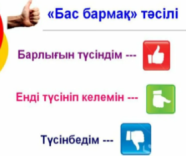 Сабақтың ортасы1-тапсырма: Ассоцация жасау1-топ. Хабарлы сөйлем2-топ. Сұраулы сөйлем3-топ. Лепті сөйлем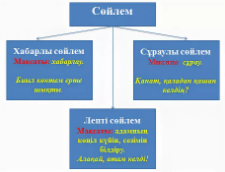 2-тапсырма: Постер жасау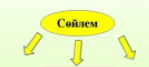 1.Cөз нелерден құралады?2.Сөйлем мүшелері нешеге бөлінеді?3.Дауысты және дауыссыз дыбыстар нешеге бөлінеді?4.Мәтін дегеніміз не, түрлерін ата?5.Сөйлем нелерден құралады?6.Сөз тіркесі дегеніміз не, мысал келтір?3-тапсырма:Жұмбақ жасыру.1. Өзім сөзден тұрамын.Аяқталған ойды құрамын. (Сөйлем)2. Менде сөзден тұрамын,Сұраулы оиды құрамын (Сұраулы сөйлем)3. Өзім сөзден тұрамынХабар мен нүкте жиғаным. (Хабарлы сөйлем)4. Қуану, ренжу,өкіну ,мақсатым соны сездіру.Ұранды да аитамын,қарқындап барып қайтамын.(Лепті сөйлем)1-тапсырма: Ассоцация жасау1-топ. Хабарлы сөйлем2-топ. Сұраулы сөйлем3-топ. Лепті сөйлем2-тапсырма: Постер жасау1.Cөз нелерден құралады?2.Сөйлем мүшелері нешеге бөлінеді?3.Дауысты және дауыссыз дыбыстар нешеге бөлінеді?4.Мәтін дегеніміз не, түрлерін ата?5.Сөйлем нелерден құралады?6.Сөз тіркесі дегеніміз не, мысал келтір?3-тапсырма:Жұмбақ жасыру.1. Өзім сөзден тұрамын.Аяқталған ойды құрамын. (Сөйлем)2. Менде сөзден тұрамын,Сұраулы оиды құрамын (Сұраулы сөйлем)3. Өзім сөзден тұрамынХабар мен нүкте жиғаным. (Хабарлы сөйлем)4. Қуану, ренжу,өкіну ,мақсатым соны сездіру.Ұранды да аитамын,қарқындап барып қайтамын.(Лепті сөйлем)Ассоцация жасайды, жұмысты қорғайдыПостер жасайды, жұмысты қорғайдыЖұмбақты шешеді«Бас бармақ»әдісі«Бас бармақ»әдісі«Бас бармақ»әдісі«Бас бармақ»әдісі«Бас бармақ»әдісі«Бас бармақ»әдісі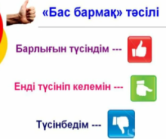 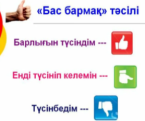 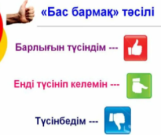 Сабақтың соңы5 минҚорытындылау.Бүгінгі сабақтан үйренген жақсы қасиеттерін еске түсіріп , айтып береді.Қорытындылау.Бүгінгі сабақтан үйренген жақсы қасиеттерін еске түсіріп , айтып береді.Сабаққа кері байланыс береді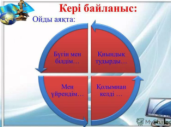 Бөлім:Бөлім:Педагогтің аты-жөніПедагогтің аты-жөніКүні:Күні:СабақСабақСынып: Сынып: Қатысушылар саны: Қатысушылар саны: Қатысушылар саны: Қатыспағандар саны: Қатыспағандар саны: Сабақтың тақырыбыСабақтың тақырыбыЖай сөйлемнің түрлеріЖай сөйлемнің түрлеріЖай сөйлемнің түрлеріЖай сөйлемнің түрлеріЖай сөйлемнің түрлеріСабақтың мақсатыСабақтың мақсатыЖай сөйлем туралы  білімдерін  кеңейту, жай сөйлем түрлерін ажырата білуге,  сөйлемдегі сөздерді сөйлем мүшелеріне  дұрыс талдауға  дағдыландыру Жай сөйлем туралы  білімдерін  кеңейту, жай сөйлем түрлерін ажырата білуге,  сөйлемдегі сөздерді сөйлем мүшелеріне  дұрыс талдауға  дағдыландыру Жай сөйлем туралы  білімдерін  кеңейту, жай сөйлем түрлерін ажырата білуге,  сөйлемдегі сөздерді сөйлем мүшелеріне  дұрыс талдауға  дағдыландыру Жай сөйлем туралы  білімдерін  кеңейту, жай сөйлем түрлерін ажырата білуге,  сөйлемдегі сөздерді сөйлем мүшелеріне  дұрыс талдауға  дағдыландыру Жай сөйлем туралы  білімдерін  кеңейту, жай сөйлем түрлерін ажырата білуге,  сөйлемдегі сөздерді сөйлем мүшелеріне  дұрыс талдауға  дағдыландыру Сабақ барысыСабақ барысыСабақ барысыСабақ барысыСабақ барысыСабақ барысыСабақ барысыСабақ кезеңдеріМұғалімнің оқу іс-әрекетіМұғалімнің оқу іс-әрекетіОқушының іс-әрекетіБағалауБағалауРесурстарСабақтың басыОқушылармен амандасып, түгелдеу.Сабақ тақырыбы, мақсатымен таныстырылады. Оқушылармен амандасып, түгелдеу.Сабақ тақырыбы, мақсатымен таныстырылады. Оқушылар амандасып, 
сабаққа назар аударады«Екі жқлдыз бір тілек»әдіс«Екі жқлдыз бір тілек»әдіс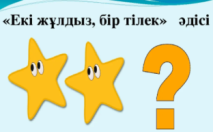 Сабақтың ортасы1-тапсырма: Ассоцация жасау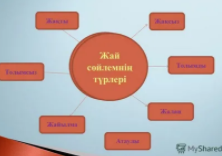 2-тапсырма: Стикердегі сұрақтарТұрлаулы мүшелерді айтыңыз?Бастауыш деп неге айтылады?Баяндауыш деп неге айтылады?Тұрлаусыз мүшелерді айтыңыз?Анықтауыш деп неге айтылады?Толықтауыш деп неге айтылады?Пысықтауыш деп неге айтылады?3-тапсырма: Келісемін немесе келіспеймін4-тапсырма: Сәйкестендіру1-тапсырма: Ассоцация жасау2-тапсырма: Стикердегі сұрақтарТұрлаулы мүшелерді айтыңыз?Бастауыш деп неге айтылады?Баяндауыш деп неге айтылады?Тұрлаусыз мүшелерді айтыңыз?Анықтауыш деп неге айтылады?Толықтауыш деп неге айтылады?Пысықтауыш деп неге айтылады?3-тапсырма: Келісемін немесе келіспеймін4-тапсырма: СәйкестендіруАссоцация жасайды, жұмысты қорғайдыБерілген сұрақтарға жауап бередіКелісемін немесе келіспеймін әдісі арқылы кестені толтырадыСәйкестендіруді  орындайды «Екі жқлдыз бір тілек»әдісі«Екі жқлдыз бір тілек»әдісі«Екі жқлдыз бір тілек»әдісі«Екі жқлдыз бір тілек»әдісі«Екі жқлдыз бір тілек»әдісі«Екі жқлдыз бір тілек»әдісі«Екі жқлдыз бір тілек»әдісі«Екі жқлдыз бір тілек»әдісі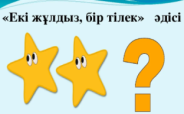 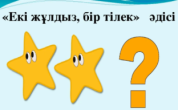 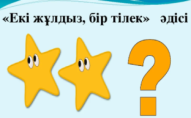 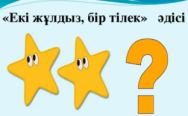 Сабақтың соңы5 минҚорытындылау.Бүгінгі сабақтан үйренген жақсы қасиеттерін еске түсіріп , айтып береді.Қорытындылау.Бүгінгі сабақтан үйренген жақсы қасиеттерін еске түсіріп , айтып береді.Сабаққа кері байланыс береді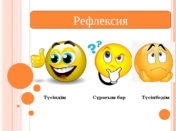 Бөлім:Бөлім:Педагогтің аты-жөніПедагогтің аты-жөніКүні:Күні:СабақСабақСынып: Сынып: Қатысушылар саны: -Қатысушылар саны: -Қатысушылар саны: -Қатыспағандар саны: Қатыспағандар саны: Сабақтың тақырыбыСабақтың тақырыбыҚұрмалас сөйлемнің түрлеріҚұрмалас сөйлемнің түрлеріҚұрмалас сөйлемнің түрлеріҚұрмалас сөйлемнің түрлеріҚұрмалас сөйлемнің түрлеріСабақтың мақсатыСабақтың мақсатыҚұрмалас сөйлемнің жасалу жолын меңгеру,жай сөйлемнен ажырата білу.Құрмалас сөйлемнің жасалу жолын меңгеру,жай сөйлемнен ажырата білу.Құрмалас сөйлемнің жасалу жолын меңгеру,жай сөйлемнен ажырата білу.Құрмалас сөйлемнің жасалу жолын меңгеру,жай сөйлемнен ажырата білу.Құрмалас сөйлемнің жасалу жолын меңгеру,жай сөйлемнен ажырата білу.Сабақ барысыСабақ барысыСабақ барысыСабақ барысыСабақ барысыСабақ барысыСабақ барысыСабақ кезеңдеріМұғалімнің оқу іс-әрекетіМұғалімнің оқу іс-әрекетіОқушының іс-әрекетіБағалауБағалауРесурстарСабақтың басыОқушылармен амандасып, түгелдеу.Сабақ тақырыбы, мақсатымен таныстырылады. Оқушыларды топқа бөлуОқушылармен амандасып, түгелдеу.Сабақ тақырыбы, мақсатымен таныстырылады. Оқушыларды топқа бөлуОқушылар амандасып, 
сабаққа назар аударады«Бас бармақ»әдісі«Бас бармақ»әдісі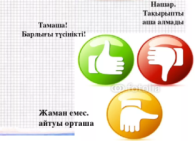 Сабақтың ортасы1-тапсырма: Ассоцация жасау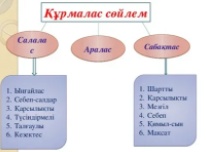 2-тапсырма: Мақалдың жалғасын тап.Бұлбұл гүлзарын сүйеді,..........(адал адам Отанын сүйеді).Елге ел қосылса-құт,....................(желге сел қосылса-жұт).Еліңді тастап шетке кетпе,.............(шетке кетсең де көпке кетпе).Туған жер-тұғырың,..........(туған ел-қыдырың).Ел-елдің бәрі жақсы,.............(өз елің бәрінен жақсы).Туған жердей жер болмас,...............(туған елдей ел болмас).Жер - қазына,.................(су -алтын).Жер-адамның бесігі,..............(ел - бақыттың есігі).3-тапсырма: Семартикалық карта 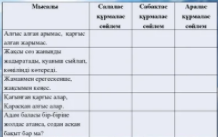 4-тапсырма: Сабақтас сөйлем мен салалас сөйлемді салыстыра отырып, венн диаграммасын құру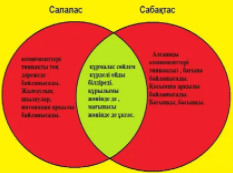 5-тапсырма: Бекіту сұрақтары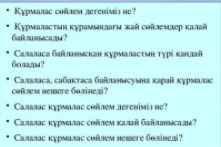 1-тапсырма: Ассоцация жасау2-тапсырма: Мақалдың жалғасын тап.Бұлбұл гүлзарын сүйеді,..........(адал адам Отанын сүйеді).Елге ел қосылса-құт,....................(желге сел қосылса-жұт).Еліңді тастап шетке кетпе,.............(шетке кетсең де көпке кетпе).Туған жер-тұғырың,..........(туған ел-қыдырың).Ел-елдің бәрі жақсы,.............(өз елің бәрінен жақсы).Туған жердей жер болмас,...............(туған елдей ел болмас).Жер - қазына,.................(су -алтын).Жер-адамның бесігі,..............(ел - бақыттың есігі).3-тапсырма: Семартикалық карта 4-тапсырма: Сабақтас сөйлем мен салалас сөйлемді салыстыра отырып, венн диаграммасын құру5-тапсырма: Бекіту сұрақтарыАссоцация жасайды, жұмысты қорғайдыМақалдың жалғасын табадыСемантикалық картаны толтырадыВенн диаграммасын құруБерілген сұрақтарға жауап береді«Бас бармақ»әдісі«Бас бармақ»әдісі«Бас бармақ»әдісі«Бас бармақ»әдісі«Бас бармақ»әдісі«Бас бармақ»әдісі«Бас бармақ»әдісі«Бас бармақ»әдісі«Бас бармақ»әдісі«Бас бармақ»әдісі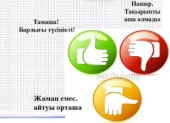 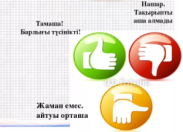 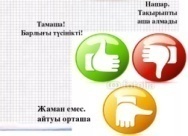 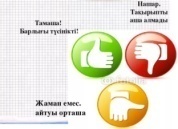 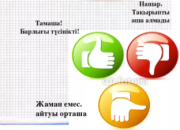 Сабақтың соңы5 минҚорытындылау.Бүгінгі сабақтан үйренген жақсы қасиеттерін еске түсіріп , айтып береді.Қорытындылау.Бүгінгі сабақтан үйренген жақсы қасиеттерін еске түсіріп , айтып береді.Сабаққа кері байланыс береді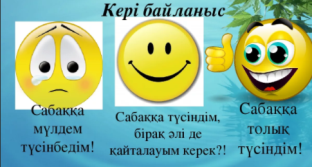 Бөлім:Бөлім:Педагогтің аты-жөніПедагогтің аты-жөніКүні:Күні:СабақСабақСынып: Сынып: Қатысушылар саны: -Қатысушылар саны: -Қатысушылар саны: -Қатыспағандар саны: Қатыспағандар саны: Сабақтың тақырыбыСабақтың тақырыбыҚорытынды сабақ. Жыл бойы өткенді қайталауҚорытынды сабақ. Жыл бойы өткенді қайталауҚорытынды сабақ. Жыл бойы өткенді қайталауҚорытынды сабақ. Жыл бойы өткенді қайталауҚорытынды сабақ. Жыл бойы өткенді қайталауСабақтың мақсатыСабақтың мақсатыБілім алушылардың жыл бойғы білімдерін бекіту, мазмұндарын ашу, бар білімдерін дұрыс қолдана білуге үйретуБілім алушылардың жыл бойғы білімдерін бекіту, мазмұндарын ашу, бар білімдерін дұрыс қолдана білуге үйретуБілім алушылардың жыл бойғы білімдерін бекіту, мазмұндарын ашу, бар білімдерін дұрыс қолдана білуге үйретуБілім алушылардың жыл бойғы білімдерін бекіту, мазмұндарын ашу, бар білімдерін дұрыс қолдана білуге үйретуБілім алушылардың жыл бойғы білімдерін бекіту, мазмұндарын ашу, бар білімдерін дұрыс қолдана білуге үйретуСабақ барысыСабақ барысыСабақ барысыСабақ барысыСабақ барысыСабақ барысыСабақ барысыСабақ кезеңдеріМұғалімнің оқу іс-әрекетіМұғалімнің оқу іс-әрекетіОқушының іс-әрекетіБағалауБағалауРесурстарСабақтың басыОқушылармен амандасып, түгелдеу.Сабақ тақырыбы, мақсатымен таныстырылады. Оқушыларды топқа бөлуОқушылармен амандасып, түгелдеу.Сабақ тақырыбы, мақсатымен таныстырылады. Оқушыларды топқа бөлуОқушылар амандасып, 
сабаққа назар аударадыСмайликтер арқылы бағалау Смайликтер арқылы бағалау 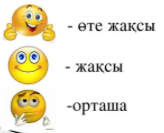 Сабақтың ортасы1-тапсырма:Ребусты шеш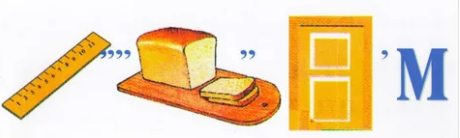 2-тапсырма: Сұрақ-жауапЛексика нені зерттейді?Сөздің неше мағынасы бар?Жазылуы бірдей, мағынасы әр басқа сөздерді не дейміз?Синоним деген не?Антоним деген не?Тұрақты сөз тіркестері дегенімпіз не?Сөздердің байланысу түрлерін атаңыздарАнықтауыштың сұрақтары?Толықтауыштың сұрақтары?Морфология нені зерттейді?Үстеулердің түрлері, сөйлем ішінде қандай сөйлем мүшесі болады?Атаулы сөйлем дегеніміз не?Сөйлемнің тұрлаулы мүшелеріне не жатады?-Баяндауыш пен бастауыш арасында сызықша қандай жағдайда қойылады?Пысықтыауыштың сұрақтарыСөздің тура мағынасы?3-тапсырма: «Жалғасын тап» кезеңі. Мектеп - кеме, білім –.................Көп сөз – көмір, аз ....................Тіспен түйгенді тіл .................Сөз – сиқырлы құрал, жақсыны да, .................Ой қаруы – тіл, тіл қаруы .................Құнды сөз құнарлы........................Жақсының аты өлмейді...................Білімдіден шыққан сөз, ..................Қарумен жеңіп алған жер – тұрақсыз, қаламмен...............................Қыз өссе – елдің көркі....................1-тапсырма:Ребусты шеш2-тапсырма: Сұрақ-жауапЛексика нені зерттейді?Сөздің неше мағынасы бар?Жазылуы бірдей, мағынасы әр басқа сөздерді не дейміз?Синоним деген не?Антоним деген не?Тұрақты сөз тіркестері дегенімпіз не?Сөздердің байланысу түрлерін атаңыздарАнықтауыштың сұрақтары?Толықтауыштың сұрақтары?Морфология нені зерттейді?Үстеулердің түрлері, сөйлем ішінде қандай сөйлем мүшесі болады?Атаулы сөйлем дегеніміз не?Сөйлемнің тұрлаулы мүшелеріне не жатады?-Баяндауыш пен бастауыш арасында сызықша қандай жағдайда қойылады?Пысықтыауыштың сұрақтарыСөздің тура мағынасы?3-тапсырма: «Жалғасын тап» кезеңі. Мектеп - кеме, білім –.................Көп сөз – көмір, аз ....................Тіспен түйгенді тіл .................Сөз – сиқырлы құрал, жақсыны да, .................Ой қаруы – тіл, тіл қаруы .................Құнды сөз құнарлы........................Жақсының аты өлмейді...................Білімдіден шыққан сөз, ..................Қарумен жеңіп алған жер – тұрақсыз, қаламмен...............................Қыз өссе – елдің көркі....................Ребусты шешедіТабылған сөз туралы  білімдерін айтады Сұрақтарға  жауап береді Мақалдың жалғасын табадыСмайликтер арқылы бағалау Смайликтер арқылы бағалау Смайликтер арқылы бағалау Смайликтер арқылы бағалау Смайликтер арқылы бағалау Смайликтер арқылы бағалау Сабақтың соңы5 минҚорытындылау.Бүгінгі сабақтан үйренген жақсы қасиеттерін еске түсіріп , айтып береді.Қорытындылау.Бүгінгі сабақтан үйренген жақсы қасиеттерін еске түсіріп , айтып береді.Сабаққа кері байланыс береді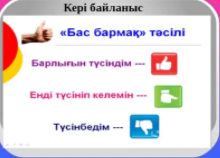 